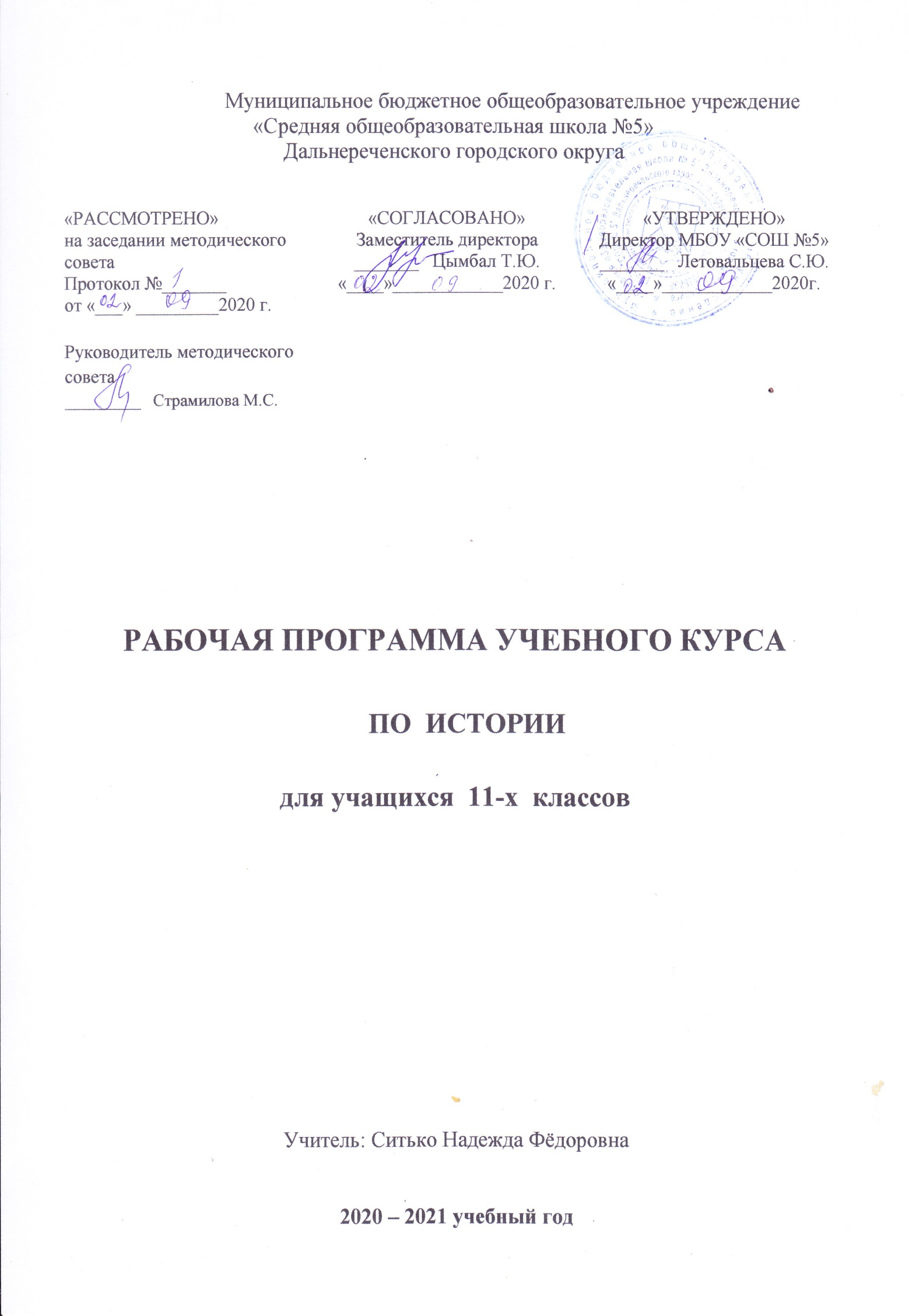 РАБОЧАЯ ПРОГРАММА ПО  ИСТОРИИ (11 класс)ПОЯСНИТЕЛЬНАЯ ЗАПИСКА Рабочая  программа по истории России 11 класса составлена на основе I. 1. В.М Пономарев, Л.Н. Алексашкина, Н.И. Ворожейкина, К.Г. Митрофанов.  Государственного образовательного стандарта.  – М: Просвещение, 20102. А.А. Кузнецов, М.В. Рыжаков, А.М. Кондаков. Примерной программы среднего (полного) общего образования по истории. – М: Просвещение, 20103. Авторской   программы А. А. Левандовского, Ю. А. Щетинова, В. С. Морозова «История России: ХХ - начало XXI вв.». - М.: Просвещение, 2006 Рабочая программа по всеобщей истории 11  класса составлена на основеI. 1. В.М Пономарев, Л.Н. Алексашкина, Н.И. Ворожейкина, К.Г. Митрофанов.  Государственного образовательного стандарта.  – М: Просвещение, 20102. А.А. Кузнецов, М.В. Рыжаков, А.М. Кондаков. Примерной программы среднего (полного) общего образования по истории. – М: Просвещение, 20103.  Авторской программы Л.Н. Алексашкиной, А.А. Данилова «Примерная программа качества подготовки выпускников средней школы по истории» М: Просвещение, 2004  4. Авторской программы Н.В. Загладина. Всемирная история. М: Русское слово, 20085.  Рабочей программы О.А. Божесковой по «Всеобщей истории и истории России XX – начало XXI в. - Волгоград: Издательство «Учитель», 2010II. Программа по истории в 11  классе рассчитана на 68 часов  в год, 2 часа в неделю.  На изучение   истории России отводится 36 часов, всеобщей истории – 24 часа, 10 часов резервного учебного времени на итоговое повторение и закрепление. Учебник А. А. Левандовского, Ю. А. Щетинова, С.В. Мироненко, содержит 3 раздела, 12 тем и 44 параграфа.  Некоторые §  имеют большой объём информации (от 5 до 10 листов), что не даёт возможности изучить данный материал за один урок, в случае объединения тем или параграфов. Поэтому 8 часов резервного времени и 36 часов программных (итого 44 часа) будут соответствовать объёму программного материала учебника и способствовать более детальному усвоению основных положений курса.  (Государственная Дума, партия, фракция, многопартийность, Советы, двоевластие, советская власть, Учредительное собрание, диктатура пролетариата, гражданская война, «военный коммунизм», однопартийная система, рабочий контроль, колхоз, коллективизация, индустриализация, режим личной власти, тоталитарный режим, массовые репрессии, социалистический реализм,  коренной перелом в войне, «холодная война», гонка вооружений, биполярный мир, «железный занавес», разрядка международной напряженности, федерация).Оставшиеся 2 часа резервного времени пойдут на обобщение и закрепление пройденного материала по истории России (1 час) и всеобщей истории (1 час)Программа по всеобщей истории XX – начало XXI века  составлена с учетом рабочей программы,  О.А. Божесковой,  рассчитанной на 24 часа. Этого времени достаточно для изучения основных положений курса: индустриальная цивилизация, Запад, Восток, империализм, традиционализм, модернизация, стабилизация, радикализм, фашизм, социализм, либерализм, национализм, экономический кризис, государственное регулирование, реформизм, тоталитаризм, авторитаризм, нацизм, антисемитизм, корпоративное государство, агрессия, социал-демократия, социальные реформы, духовный кризис, средства массовой информации, пропаганда, массовая культура, общественное сознание, антигитлеровская коалиция, военно-политические блоки, «холодная война», сверхдержавы, деколонизация, разрядка, научно-техническая революция, постиндустриальное общество, «государство благосостояния», «общество потребления», неоконсерватизм, терроризм, интеграция, права человека, рыночные реформы, межнациональные конфликты, сепаратизм, фундаментализм, трайбализм.III. Основу курса в 11 классе составляет Всеобщая история и история России  XX – начало XXI века. Это  период завершения нового времени и становления периода новейшей истории, самого непродолжительного, ему еще нет и ста лет. Он  характеризуется особенностями общественного сознания и духовной культуры в эпоху перехода от индустриального общества к постиндустриальному; исторической природой тоталитаризма и авторитаризма; маргинализацией и фашизацией общества в условиях ускоренной модернизации; политической и социальной идеологией тоталитарного типа; глобализацией исторического процесса; интенрационными и дезинтеграционными процессами  в XX – начале XXI века.Цель:    воспитание гражданственности, национальной идентичности, развитие мировоззренческих убеждений учащихся на основе осмысления ими исторически сложившихся культурных, религиозных, этнонациональных традиций, нравственных и социальных установок идеологических доктрин; расширение социального опыта учащихся при анализе и обсуждении форм человеческого взаимодействия в истории;   развитие способности понимать историческую обусловленность явлений и процессов современного мира, критически анализировать полученную историко-социальную инфор мацию, определять собственную позицию по отношению к окружающей реальности   соотносить ее с исторически возникшими мировоззренческими системами;  освоение систематизированных знаний об истории человечества;   овладение умениями и навыками комплексной работы с различными типами исторических источников, поиска и систематизации исторической информации как основы решения исследовательских задач;  формирование исторического мышления - способности рассматривать события и явления с точки зрения их исторической обусловленности, умения выявлять историческую обусловленность различных версий и оценок событий прошлого и современности, определять и аргументированно представлять собственное отношение к дискуссионным проблемам IV. В курсе истории России 11 класса рассматривается 12 тем:Россия в начале ХХ века.(3 часа)Россия в годы Первой революции.  (2 часа) Монархия накануне крушения (4 часа)Россия в революционном вихре 1917 г. (3 часа)Становление новой России (октябрь 1917 - 1920) (3 часа)Россия, СССР: годы НЭПа  (4 часов)СССР: годы форсированной модернизации (5 часов)Великая Отечественная война (4 часа)Последние годы сталинского правления (3 часа)СССР в 1953 – 1964 гг.: попытки реформирования советской системы (3 часа)Советский союз в последние десятилетия своего существования (5 часов)На новом переломе истории: Россия в 90-е гг. ХХ – начале XXI в. (5 часов)Итоговое повторение (1 час)В курсе всеобщей истории 11 класса рассматривается  2 темы:Мир на рубеже XIX – XX  вв. (15часов)Мир во второй половине XX – начале XXI в. (9 часов)Итоговое повторение (1 час)Требования к уровню подготовки учащихся 11 классаДолжны:  Знать/понимать,* основные факты, явления, процессы, понятия, характеризующие целостность исторического процесса;* особенности исторического, социологического, политологического, культурологического   анализа событий, явлений, процессов прошлого;* взаимосвязь и особенности истории России и мира;* периодизацию отечественной и всемирной истории;* современные версии и трактовки важнейших проблем отечественной и всемирной истории;* особенности исторического пути России, ее роль в мировом сообществе;Должны уметь:*проводить комплексный поиск исторической информации в источниках разного типа;* критически анализировать источник исторической информации;* систематизировать разнообразную историческую информацию на основе своих представлений об общих закономерностях всемирно-исторического процесса;* анализировать историческую информацию, представленную в разных знаковых системах (текст, карта, таблица, схема);* формировать собственный алгоритм решения историко-познавательных задач;* участвовать в дискуссиях по историческим проблемам, формулировать собственную позицию по обсуждаемым вопросам.Использовать приобретенные знания и умения в практической деятельности и повседневной жизни:& для определения собственной позиции по отношению к явлениям современной жизни;& использования навыков исторического анализа при критическом восприятии получаемой извне социальной информации;& соотнесения своих действий и поступков окружающих с исторически сложившимися формами социального поведения;& осознания себя как представителя исторически сложившегося гражданского, этнокультурного, конфессионального сообщества, гражданина России.Владеть компетенциями: информационной, коммуникативной, рефлексивной, познавательной.Для  информационно-компьютерной поддержки учебного процесса предполагается использование следующих программно-педагогических средств, реализуемых с помощью компьютера: диск «Романовы», электронная энциклопедия Кирилла и Мефодия, учебные видеофильмы ООО «Видеостудия» «Кварт» по всем разделам истории изучаемого периода.VI. Преподавание  истории России ориентировано на использование учебника:А. А. Щетинов Ю. А., Мироненко С.В. История  России  XX – начало XXI века: Учеб. для 11 кл. общеобразовательных учреждений / А. А. Левандовский, Ю. А. Щетинов Мироненко С.В.  Базовый уровень 5-е изд. - М.: Просвещение, 2013.2.дополнительных пособий для учителя:1)  Поурочное  планирование   О.А. Бондаренко «История России 11 класс», ч.I, ч II,  Волгоград, Учитель-АСТ, 20032) А.В. Островский Универсальный справочник по истории России. – СПб, «Паритет», 2000дополнительных пособий для учащихся:Учебное  пособие: Словарь терминов и понятий»  по отечественной истории XX века / науч. ред. В. Ф. Кривошеев. - М, 2003.     Преподавание всеобщей  нстории ориентировано на использование учебника:Загладин, Н. В. Всемирная история  XX – начало XXI века: учебник для 11 класса / Н. В. Загладин. - М.: Русское слово, 2008;2. дополнительных пособий для учащихся:1) Энциклопедия для детей. Всеобщая история. – М. «Аванта+», 19952) Ф.М. Лурье. Российская и мировая история в таблицах (справочная книга для школьников) –            С-П «Каравелла», 19953) Иллюстрированная мировая история. – М «Росмэн», 1994ЛИТЕРАТУРААврех А. Я. Столыпин и судьбы реформ в России. — М., 1991.Андриянов В. Косыгин. — М., 2003.Анисимов Е. В., Каменский А. Б. Россия в XVIII— первой половине XIXвека. — М., 1994.Аронов Д. В. Законотворческая деятельность российских либералов в Государственной думе (1906—1917 гг.). — М., 2005.БохановА. Н. Николай II. - М., 1997.Булдаков В. Красная смута: природа и последствия революционного насилия. — М, 1997.Буданова В. П. Готы в эпоху Великого переселения народов. — М., 1990.Быстрова И. В. Военно-промышленный комплекс СССР в годы холодной войны. (Вторая половина 40-х—начало 60-х годов). — М., 2000.Великая Отечественная война. 1941—1945. Военно-исторические очерки. В 4 кн. — М., 1998—1999.Великие социальные революции XVII—XVIIIвв. — М„ 1990.Война 1939—1945: два подхода. — М., 1995.Галкин А. А. Германский фашизм. — М., 1967.Гимпельсон Е. Г. Формирование советской политической системы: 1917—1923 гг. — М., 1995.Гриф секретности снят: потери Вооруженных Сил СССР в войнах, боевых действиях и военных конфликтах. — М., 1993.Гумилев Л. Н. От Руси до России: очерки этнической истории. — М., 1992.Данилевский И. Н. Русские земли глазами современников и потомков (XII—XIVвв.). — М., 2001.Данилов А. А. История инакомыслия в России: советский период. — М., 1997.Данилов А. А., Пыжиков А. В. Рождение сверхдержавы: СССР в первые послевоенные годы. — М., 2002.Данилов А. А., Пыжиков А. В. Россия в 90-е гг. XXв. — М., 2002.Дякин В. С. Самодержавие, буржуазия и дворянство в 1907-1911 гг. - Л., 1978.Жуков Г. К. Воспоминания и размышления. — М., 1990.Зеленин И. Е. Аграрная политика Н. С. Хрущева и сельское хозяйство. — М., 2001.Зубкова Е. Ю. Общество и реформы: 1945—1964 гг. — М., 1993.Иоффе Г. 3. Революция и судьба Романовых. — М., 1992.Каргалов В. В.   Монголо-татарское нашествие  на  Русь: XIIIв. - М., 1966.Каргалов В. В. Конец ордынского ига. — М., 1984. Киселев А. Ф.  Профсоюзы и Советское государство. — М., 1991.Левина Я. Б. Повседневная жизнь советского города: нормы и аномалии: 1920—1930-е годы. — СПб., 1999.Леонтович В. В. История либерализма в России:  1762— 1914 гг. - М„ 1995.Лубянка. Сталин и ВЧК - ГПУ - ОГПУ - НКВД. Январь 1922 — декабрь 1936. — М., 2003.Лубянка. Сталин и Главное управление госбезопасностиНКВД. Архив Сталина. Документы высших органов партийной и государственной власти. 1937—1938. — М., 2004.Ляшенко Л. М. Революционные народники. — М-, 1989.Медушевский А. Н. Утверждение абсолютизма в России: сравнительное историческое исследование. — М., 1994.Медушевский А. Н. Проекты аграрных реформ в России: XVIII—начало XXIвека. — М., 2005.Мельтюхов М. И. Упущенный шанс Сталина: Советский Союз и борьба за Европу: 1939—1941 гг. — М., 2002.Мироненко С. В. Страницы тайной истории самодержавия: политическая история России первой половины XIXстолетия. — М., 1990.Миронов Б. Я.   Социальная история России.  В 2 т.  — СПб., 1999.Могильницкий Б. Г. Введение в методологию истории. — М., 1989.Молчанов Я. Я. Дипломатия Петра Первого. — М., 1984.Москва. Быт XIV—XIXвеков. — М., 2005.На пороге кризиса: нарастание застойных явлений в партии и обществе. — М., 1990.Национальная политика России: история и современность. — М., 1997.Наш край: Документы, материалы, 1777-1917гг. – Ставрополь,1977.Наш край: Документы, материалы, 1917-1977гг. – Ставрополь,1983.Никонов В. Молотов: молодость. — М., 2005.НЭП: взгляд со стороны. — М., 1991.Октябрь 1917: величайшее событие века или социальная катастрофа? — М., 1991.Осокина Е. А. Иерархия потребления: о жизни людей в условиях сталинского снабжения: 1928—1935 гг. — М., 1993.Очерки русской культуры XIXв.: общественно-культурная среда, — М., 1998.—Т. 1.Павлов Д. Русско-японская война 1904—1905 гг.: секретные операции на суше и на море. — М., 2004.                                                                                                                                             Павлюченков С. А. Военный коммунизм в России: власть и массы. — М., 1997.                       Содержание разделов программы История России. XX — начало XXI в., 11 класс (А. А. Левандовский, Ю. А. Щетинов, В. С. Морозова). Базовый уровеньТ е м а  1. Россия в начале XX в. (2 ч) +1      Социально-экономическое развитие. Национальный и социальный состав населения. Уровень социально-экономического развития. Многоукладность российской экономики. Роль государства в экономической жизни страны. Монополистический капитализм в России и его особенности. Экономический кризис и депрессия в 1900—1908 гг. Промышленный подъем 1913 гг. Отечественные предприниматели конца XIX — начала XX в. Рост численности рабочих. Особенности развития сельского хозяйства.        Политическое развитие. Политический строй России. Самодержавие. Николай II. Бюрократическая система. С. Ю. Витте, его реформы. Обострение социально-экономических и политических противоречий в стране. Рабочее движение. Крестьянские волнения. «Зубатовщина». Зарождение политических партий. Особенности их формирования. Организационное оформление и идейные платформы революционных партий. Эсеры (В. Чернов, Е. Азеф). Социал-демократы. II съезд РСДРП. Большевики и меньшевики (В. И. Ленин, Л. Мартов, Г. В. Плеханов). Эволюция либерального движения (П. Н. Милюков, П. Б. Струве).        Внешняя политика. Образование военных блоков в Европе. Противоречия между державами на Дальнем Востоке. Русско-японская война 1904—1905 гг.        Основные понятия: промышленный подъем, монополия, картели, синдикаты, тресты, концерны, инвестиция, община, отработочная система, монополистический капитализм, финансовая олигархия, Антанта, эсеры, эсдеки, конституционалисты, легальный марксизм. Т е м а  2. Россия в  годы Первой революции (1 ч) +1      Революция 1905—1907 гг.: предпосылки, причины, характер, особенности, периодизация.        Начало революции. П. А. Гапон. Кровавое воскресенье. Основные события весны—лета . Радикальные политические партии, их стратегия и тактика. Власть и российское общество. Первый Совет рабочих депутатов.        Высший подъем революции. Всероссийская Октябрьская политическая стачка. Колебания в правительственном лагере. Манифест 17 октября . Организационное оформление партий кадетов и октябристов (П. Н. Милюков, П. Б. Струве, А. И. Гучков). Черносотенное движение. Вооруженное восстание в Москве и других городах.        Спад революции. Динамика революционной борьбы в 1906—1907 гг. Становление российского парламентаризма. Соотношение политических сил. I и II Государственные думы. Аграрный вопрос в Думе. Тактика либеральной оппозиции. Дума и радикальные партии. Третьеиюньский государственный переворот.        Основные понятия: парламент, фракция, революция, движущие силы революции, партийная тактика, политическая партия, Государственная дума. Т е м а  3. Монархия накануне крушения (3 ч) +1      Политическое и социально-экономическое развитие. Третьеиюньская монархия. III Государственная дума. П. А. Столыпин. Карательно-репрессивная политика царизма. Аграрная реформа. Развитие промышленности. Жизненный уровень населения. Подъем общественно-политического движения в 1912—1914 гг. «Вехи».        Внешняя политика. Основные направления. Англо-русское сближение. Боснийский кризис. Обострение русско-германских противоречий. Участие России в Первой мировой войне. Причины и характер войны. Отношение российского общества к войне. Военные действия на Восточном фронте. Влияние войны на экономическое и политическое положение страны.         Культура России в начале XX в. Условия развития культуры. Просвещение. Книгоиздательская деятельность. Периодическая печать. Развитие науки, философской и политической мысли. Литературные направления. Художественные объединения («Союз русских художников», «Мир искусства», «Бубновый валет»). Театр и музыкальное искусство. Архитектура и скульптура.        Основные понятия: ликвидаторы, отзовисты, чересполосица, хутор, отруб, круговая порука, концессия, аннексия, «революционное пораженчество», мировая война, пацифизм, кризис власти, Серебряный век, декаданс, символизм, футуризм. Т е м а  4. Россия в революционном вихре . (2 ч) + 1      По пути демократии. Предпосылки, причины, характер революции. Восстание в Петрограде. Партии и организации в февральские дни. Падение самодержавия. Двоевластие, его сущность и причины возникновения.        Внутренняя и внешняя политика Временного правительства. Революционные и буржуазные партии в период мирного развития революции: программы, тактика, лидеры. Советы и Временное правительство. Апрельский кризис правительства.        От демократии к диктатуре. События 3—5 июля . Расстановка политических сил. Курс большевиков на вооруженное восстание. А. Ф. Керенский. Л. Г. Корнилов. Большевизация Советов. Общенациональный кризис. Октябрьское вооруженное восстание в Петрограде. II Всероссийский съезд Советов. Декрет о мире. Декрет о земле. Образование советского правительства во главе с В. И. Лениным. Утверждение советской власти в стране.        Возможные альтернативы развития революции. Историческое значение Великой Российской революции.        Основные понятия: субъективные и объективные причины революции, двоевластие, коалиционное правительство, умеренные социалисты, кризисы правительства, бонапартистская политика, однородное социалистическое правительство. Т е м а  5. Становление новой России (2 ч) + 1      Создание советского государства и первые социально-экономические преобразования большевиков. Слом старого и создание нового государственного аппарата в центре и на местах. ВЦИК и СНК. Создание Красной Армии, ВЧК. Созыв и разгон Учредительного собрания.        Блок партии большевиков с левыми эсерами. Утверждение однопартийной системы. Конституция РСФСР.        «Красногвардейская атака» на капитал. Рабочий контроль. Национализация промышленности, банков, транспорта, осуществление Декрета о земле. В. И. Ленин об очередных задачах советской власти. Политика продовольственной диктатуры в деревне. Продотряды. Комбеды.        Начало «культурной революции», ее сущность.        Борьба в большевистской партии по вопросу о заключении сепаратного мира. Брестский мир, его значение.        Гражданская война и интервенция. Причины Гражданской войны и интервенции. Основные этапы Гражданской войны, ее фронты, сражения. Социальный состав сил революции и контрреволюции. Политика большевиков. «Военный коммунизм». Политика «белых» правительств. Движение «зеленых». Деятели революции (В. И. Ленин, Л. Д. Троцкий, С. С. Каменев, М. В. Фрунзе и др.) и контрреволюции (А. В. Колчак, А. И. Деникин и др.).        Причины победы «красных». Влияние Гражданской войны и интервенции на исторические судьбы страны. Оценка Гражданской войны ее современниками и потомками.        Основные понятия: Всероссийский съезд Советов, Всероссийский Центральный Исполнительный Комитет, Совет Народных Комиссаров, наркоматы, Учредительное собрание, однопартийная система, рабочий контроль, национализация, продовольственная диктатура, «культурная революция», сепаратный мир, Гражданская война, интервенция, «военный коммунизм», продразверстка. Т е м а  6. Россия, СССР: годы нэпа (3 ч) +1      Экономический и политический кризис 1920 — начала 1921 гг. Крестьянские восстания. Восстание в Кронштадте.        Социально-экономическое развитие. Переход от политики «военного коммунизма» к нэпу. Сущность и значение нэпа. Многоукладность экономики и ее регулирование. Достижения, трудности, противоречия и кризисы нэпа. Социальная политика. XIV съезд ВКП(б): курс на индустриализацию.        Национально-государственное строительство. Принципы национальной политики большевиков и их реализация на практике в первые годы советской власти. Проекты создания советского многонационального государства. Образование СССР. Конституция СССР . Национально-государственное строительство в 20-е гг.        Общественно-политическая жизнь. Политические приоритеты большевиков. Власть и общество. Положение церкви. Обострение внутрипартийной борьбы в середине 20-х гг. Утверждение идеологии и практики авторитаризма.        Культура. Новый этап «культурной революции». Отношение к интеллигенции. Борьба с неграмотностью. Развитие системы среднего и высшего образования, науки. Литература и искусство.        Внешняя политика. Цели СССР в области межгосударственных отношений. Официальная дипломатия. Участие Советской России в Генуэзской конференции. Политика Коминтерна.        Основные понятия: нэп, продналог, командные высоты в экономике, кризис сбыта, кулачество, индустриализация, партийная оппозиция, сменовеховство, унитарное государство, автономия, федеративное государство, мирное сосуществование, пролетарский интернационализм, Коминтерн.Т е м а  7. СССР: годы форсированной модернизации (4 ч) +1      Социально-экономические и политические преобразования в стране (конец 20-х гг. — .). Разногласия в партии о путях и методах строительства социализма в СССР. Хлебозаготовительный кризис конца 20-х гг. Пути выхода из кризиса: И. В. Сталин, Н. И. Бухарин.        Развертывание форсированной индустриализации. Цели, источники индустриализации. Итоги первых пятилеток. Последствия индустриализации.        Необходимость преобразований сельского хозяйства в СССР. Отказ от принципов кооперации. «Великий перелом». Политика сплошной коллективизации, ликвидации кулачества как класса. Голод 1932—1933 гг. Итоги и последствия коллективизации.        Общественно-политическая жизнь. Показательные судебные процессы над «вредителями» и «врагами народа». Массовые политические репрессии. Формирование режима личной власти И. В. Сталина.        Завершение «культурной революции»: достижения, трудности, противоречия. Ликвидация массовой неграмотности и переход к всеобщему обязательному начальному образованию. Духовные последствия идеологии тоталитаризма, культа личности И. В. Сталина.        Конституция СССР . Изменения в национально-государственном устройстве. Конституционные нормы и реальности. Общество «государственного социализма».        Борьба за мир, разоружение и создание системы коллективной безопасности. Вступление СССР в Лигу Наций. Договоры о взаимопомощи с Францией и Чехословакией. Обострение международных отношений и его причины. Пакт о ненападении с Германией (август .). Достижения и просчеты советской внешней политики.        Советская страна накануне Великой Отечественной войны. Разгром японских войск у озера Хасан и у реки Халхин-Гол. Советско-финляндская война. Расширение территории СССР.        Военно-экономический потенциал Вооруженных сил. Военная доктрина и военная наука. Мероприятия по укреплению обороноспособности страны, их противоречивость. Ошибки в оценке военно-стратегической обстановки. Степень готовности СССР к отражению агрессии.        Основные понятия: модернизация, пятилетка, раскулачивание, колхоз, коллективизация, репрессии, ГУЛАГ, режим личной власти, социалистический реализм, «государственный социализм», фашизм, система коллективной безопасности, план «Барбаросса», секретные протоколы. Т е м а  8. Великая Отечественная война (4 ч)      Причины, характер, периодизация Великой Отечественной войны.        Боевые действия на фронтах. Нападение фашистской Германии и ее союзников на СССР. Приграничные сражения. Стратегическая оборона. Отступление с боями Красной Армии летом—осенью . Битва за Москву, ее этапы и историческое значение. Военные действия весной—осенью . Неудачи советских войск на южном и юго-восточном направлениях. Стратегические просчеты и ошибки в руководстве военными действиями.        Коренной перелом в ходе войны. Сталинградская битва и ее историческое значение. Битва на Курской дуге. Форсирование Днепра.        Военные действия на фронтах Великой Отечественной войны в 1944—1945 гг. Восстановление государственной границы СССР. Освобождение стран Центральной и Юго-Восточной Европы. Битва за Берлин. Капитуляция Германии.        Вступление СССР в войну против Японии. Дальневосточная кампания Красной Армии. Капитуляция Японии. Советские полководцы: Г. К. Жуков, А. М. Василевский, К. К. Рокоссовский и др. Человек на войне.        Борьба за линией фронта. План «Ост». Оккупационный режим. Партизанское движение и подполье. Герои народного сопротивления фашистским захватчикам.        Советский тыл в годы войны. Превращение страны в единый военный лагерь. «Все для фронта, все для победы!» Мероприятия по организации всенародного отпора врагу. Создание Государственного комитета обороны. Перестройка экономики страны на военный лад. Эвакуация населения, материальных и культурных ценностей. Развитие слаженного военного хозяйства. Политика и культура.        СССР и союзники. Внешняя политика СССР в 1941—1945 гг. Начало складывания антигитлеровской коалиции. Тегеранская конференция. Открытие второго фронта. Крымская конференция. Потсдамская конференция.        Итоги и уроки Великой Отечественной войны. Источники, значение, цена Победы.        Основные понятия: блицкриг, стратегическая оборона, коренной перелом, капитуляция, оккупационный режим, эвакуация, слаженное военное хозяйство, антигитлеровская коалиция, ленд-лиз, капитуляция. Т е м а  9. Последние годы сталинского правления (2 ч) +1      Восстановление и развитие народного хозяйства. Последствия войны для СССР. Промышленность: восстановление разрушенного и новое строительство. Конверсия и ее особенности. Ускоренное развитие военно-промышленного комплекса. Главные мобилизационные факторы послевоенной экономики. Обнищание деревни.        Власть и общество. Послевоенные настроения в обществе и политика И. В. Сталина.        Социальная политика и ее приоритеты. Денежная реформа . и отмена карточной системы. Государственные займы у населения. Снижение розничных цен. Уровень жизни городского и сельского населения.        Отмена чрезвычайного положения в СССР. Перевыборы Советов всех уровней. Возобновление съездов общественных организаций. Развитие культуры. Открытие новых академий, научных институтов и вузов. Введение обязательного образования в объеме семи классов.        Усиление режима личной власти и борьба с вольномыслием в обществе. Постановления о литературе и искусстве. Борьба с «космополитизмом». Новая волна политических репрессий.        Внешняя политика. Укрепление позиций СССР на международной арене после Второй мировой войны. Внешнеполитические курсы СССР и западных держав. Начало «холодной войны», ее проблемы, причины. Складывание социалистического лагеря. Участие и роль СССР в решении основных международных вопросов. Отношения со странами «третьего мира». Поддержка международного движения сторонников мира.        Основные понятия: конверсия, «холодная война», социалистический лагерь, страны «третьего мира». Т е м а  10. СССР в 1953—1964 гг.: попытки реформирования советской системы (2 ч) +1      Изменения в политике и культуре. Борьба за власть после смерти И. В. Сталина. Н. С. Хрущев, Г. М. Маленков, Л. П. Берия. Номенклатура и реформы. Смягчение курса в политике. Реабилитация жертв массовых репрессий 30—50-х гг. «Оттепель»: обновление духовной жизни страны. XX съезд КПСС. Критика культа личности И. В. Сталина.        Влияние XX съезда КПСС на духовную жизнь общества. Надежды на углубление демократизации. Идеалы и ценности молодежи 60-х гг. Противоречивость духовной жизни. Диссиденты.        Преобразования в экономике. Попытки экономических реформ. Перемены в аграрной политике. Освоение целины. Противоречивость аграрной политики. Стимулирование научно-технического прогресса. Выделение ударных направлений, приоритетных программ развития народного хозяйства (космос, химия, автоматика и др.). Ставка на преодоление трудностей с помощью перестройки управленческих структур. Нарастание дисбаланса в экономике в начале 60-х.  Особенности социальной политики. Уровень жизни народа.        СССР и внешний мир. Поворот от жесткой конфронтации к ослаблению международной напряженности. СССР и мировая система социализма. Организация Варшавского договора. События . в Венгрии. Отношения с капиталистическими и развивающимися странами. Карибский кризис и его уроки.        Основные понятия: реабилитация, культ личности, номенклатура, десталинизация, «оттепель», волюнтаризм, диссиденты, мирное сосуществование, мораторий. Т е м а  11. Советский Союз в последние десятилетия своего существования (2 ч) +3      Нарастание кризисных явлений в советском обществе в 1965—1985 гг. Л. И. Брежнев. Экономическая реформа .: содержание, противоречия, причины неудач. Нарастание трудностей в управлении единым народно-хозяйственным комплексом. Стройки века. Нефть и газ Сибири. Хроническое отставание сельского хозяйства: причины, последствия. Продовольственная программа. Общий кризис «директивной экономики» и его причины.        Социальная политика: цели, противоречия, результаты.        Курс на свертывание демократических преобразований. Конституция . — апофеоз идеологии «развитого социализма». Политика подавления инакомыслия. Застойные явления в духовной жизни страны.        Период перестройки. Курс на экономическую и политическую модернизацию страны. Концепция перестройки. Реформы в экономике. Политические реформы. Выход на политическую арену новых сил. Кризис КПСС. Национальные противоречия. События августа . Распад СССР и создание СНГ.        Внешняя политика в 1965—1991 гг. Программа мира 70-х гг. От конфронтации к разрядке. Новое обострение международной ситуации. Афганистан (1979).        Концепция нового политического мышления: теория и практика.        Основные понятия: «директивная экономика», экстенсивный метод развития, «доктрина Брежнева», теневая экономика, перестройка, гласность, многопартийность, плюрализм, новое политическое мышление, «парад суверенитетов». Т е м а  12. На новом переломе истории: Россия в 90-е гг. XX — начале XXI в. (3 ч) +2      Начало кардинальных перемен в стране. Президент Российской Федерации Б. Н. Ельцин. «Шоковая терапия» в экономике. Либерализация цен. Приватизация государственной собственности и ее этапы. Состояние российской экономики в середине 90-х гг.        Становление президентской республики. Обострение противоречий между исполнительной и законодательной властью. Народный референдум в апреле . Политический кризис в сентябре-октябре . Упразднение органов советской власти. Конституция Российской Федерации . Парламентские выборы. Договор об общественном согласии. Политическая жизнь середины 90-х гг.        Обострение процесса сепаратизма. Национально-государственное строительство России.        Российское общество в первые годы реформ. Изменение социальной структуры и уровня жизни населения. Становление гражданского общества. Религия и церковь. Развитие культуры в новых условиях.        Россия на рубеже веков. Финансовый кризис в августе . и его последствия. События в Чечне. Выборы в Государственную думу (1999). Президент Российской Федерации В. В. Путин. Укрепление государственности. Экономическая и социальная политика. Национальная политика. Культура.        Политическая жизнь страны в начале XXI в. Избрание В. В. Путина Президентом РФ на второй срок. Россия сегодня.        Внешняя политика. Новая концепция внешней политики. Отношения с США и Западом. Сокращение стратегических наступательных вооружений. Россия и НАТО. Россия и Восток. Отношения России со странами ближнего зарубежья.        Основные понятия: постиндустриальное общество, «шоковая терапия», либерализация цен, приватизация, акционирование, рыночная экономика, конвертируемый рубль, президентская республика, сепаратизм, гражданское общество, евразийская держава, «биполярный мир», многополярная система международных отношений, ближнее зарубежье.Календарно- тематическое планирование по истории России 11 классКРИТЕРИИ И НОРМЫ ОЦЕНКИ (ЗУН) УЧАЩИХСЯОценка устного  ответа учащихсяОтметка "5" ставится в случае: 
1. Знания, понимания, глубины усвоения обучающимся всего объёма программного материала. 
2. Умения выделять главные положения в изученном материале, на основании фактов и примеров обобщать, делать выводы, устанавливать межпредметные и внутрипредметные связи, творчески применяет полученные знания в незнакомой ситуации. 
3. Отсутствие ошибок и недочётов при воспроизведении изученного материала, при устных ответах устранение отдельных неточностей с помощью дополнительных вопросов учителя, соблюдение культуры устной речи. 
Отметка "4":
1. Знание всего изученного программного материала. 
2. Умений выделять главные положения в изученном материале, на основании фактов и примеров обобщать, делать выводы, устанавливать внутрипредметные связи, применять полученные знания на практике. 
3. Незначительные (негрубые) ошибки и недочёты при воспроизведении изученного материала, соблюдение основных правил культуры устной речи. 
Отметка "3" (уровень представлений, сочетающихся с элементами научных понятий): 
1. Знание и усвоение материала на уровне минимальных требований программы, затруднение при самостоятельном воспроизведении, необходимость незначительной помощи преподавателя. 
2. Умение работать на уровне воспроизведения, затруднения при ответах на видоизменённые вопросы. 
3. Наличие грубой ошибки, нескольких негрубых при воспроизведении изученного материала, незначительное несоблюдение основных правил культуры устной речи.Отметка "2": 
1. Знание и усвоение материала на уровне ниже минимальных требований программы, отдельные представления об изученном материале. 
2. Отсутствие умений работать на уровне воспроизведения, затруднения при ответах на стандартные вопросы. 
3. Наличие нескольких грубых ошибок, большого числа негрубых при воспроизведении изученного материала, значительное несоблюдение основных правил культуры устной речи. Оценка выполнения практических (лабораторных) работ. Отметка "5" ставится, если ученик: 
1) правильно определил цель  работы; 
2) выполнил работу в полном объеме с соблюдением необходимой последовательности; 
3) самостоятельно и рационально  выполнил  план  работы  с  документом; 
4) научно грамотно, логично  сделал  соответствующие  выводы  из  предложенного  документа.  В представленном отчете правильно и аккуратно выполнил все записи, таблицы, рисунки, графики, вычисления и сделал выводы; 
5) проявляет организационно-трудовые умения (поддерживает чистоту рабочего места и порядок на столе, экономно использует расходные материалы).  
Отметка "4" ставится, если ученик выполнил требования к оценке "5", но: 
1. опыт проводил в условиях, не обеспечивающих достаточной точности измерений; 
2. или было допущено два-три недочета; 
3. или не более одной негрубой ошибки и одного недочета, 
4. Анализ  предложенного  документа  проведен не полностью; 
5. Привыполнение  работы  допустил неточности, выводы сделал неполные.Отметка "3" ставится, если ученик: 
1. правильно определил цель; работу выполняет правильно не менее чем наполовину, однако объём выполненной части таков, что позволяет получить правильные результаты и выводы поосновным, принципиально важным задачам работы; 
2. или подбор оборудования, объектов, материалов, а также работы по началу опыта провел с помощью учителя; или в ходе проведения опыта и измерений были допущены ошибки в описании наблюдений, формулировании выводов; 
3. Работа проводился в нерациональных условиях, что привело к получению результатов с большей погрешностью; или в отчёте были допущены в общей сложности не более двух ошибок (в записях единиц, измерениях, в вычислениях, графиках, таблицах, схемах, и т.д.) не принципиального для данной работы характера, но повлиявших на результат выполнения; 
4. допускает грубую ошибку в ходе эксперимента (в объяснении, в оформлении работы, в соблюдении правил техники безопасности при работе с материалами и оборудованием), которая исправляется по требованию учителя. 
Отметка "2" ставится, если ученик: 
1. не определил самостоятельно цель опыта; выполнил работу не полностью, не подготовил нужное оборудование и объем выполненной части работы не позволяет сделать правильных выводов; 
2. или опыты, измерения, вычисления, наблюдения производились неправильно; 
3. или в ходе работы и в отчете обнаружились в совокупности все недостатки, отмеченные в требованиях к оценке "3";
4. допускает две (и более) грубые ошибки в ходе эксперимента, в объяснении, в оформлении работы, которые не может исправить даже по требованию учителя.Оценка самостоятельных письменных и контрольных работ.Отметка "5" ставится, если ученик: 
1. выполнил работу без ошибок и недочетов; 
2) допустил не более одного недочета. 
Отметка "4" ставится, если ученик выполнил работу полностью, но допустил в ней: 
1. не более одной негрубой ошибки и одного недочета; 
2. или не более двух недочетов. 
Отметка "3" ставится, если ученик правильно выполнил не менее 2/3 работы или допустил: 
1. не более двух грубых ошибок; 
2. или не более одной грубой и одной негрубой ошибки и одного недочета; 
3. или не более двух-трех негрубых ошибок; 
4. или одной негрубой ошибки и трех недочетов; 
5. или при отсутствии ошибок, но при наличии четырех-пяти недочетов.
Отметка "2" ставится, если ученик: 
1. допустил число ошибок и недочетов превосходящее норму, при которой может быть выставлена оценка "3"; 
2. или если правильно выполнил менее половины работы. 
За тестовые  задания:Оценка «5» - 81-100% выполненных заданийОценка «4» - 61-80%Оценка «3» - 41-60%Оценка «2» - 1-40%Оценка «1» - 0%ТЕМАТИЧЕСКОЕ ПЛАНИРОВАНИЕ ВСЕОБЩАЯ ИСТОРИЯ (25 часов) 11 классКалендарно-тематическое планирование по курсу «История России XX – начала  XXI вв.» 11 класс   (45 часов)№ урокаТема урокаКол-во часовДата урокаДата урокаПримечания№ урокаТема урокаКол-во часовпланфактПримечанияРАЗДЕЛ I. РОССИЙСКАЯ ИМПЕРИЯ (9 часов)Т е м а  1. Россия и мир в начале XX в. (3 ч)РАЗДЕЛ I. РОССИЙСКАЯ ИМПЕРИЯ (9 часов)Т е м а  1. Россия и мир в начале XX в. (3 ч)РАЗДЕЛ I. РОССИЙСКАЯ ИМПЕРИЯ (9 часов)Т е м а  1. Россия и мир в начале XX в. (3 ч)РАЗДЕЛ I. РОССИЙСКАЯ ИМПЕРИЯ (9 часов)Т е м а  1. Россия и мир в начале XX в. (3 ч)РАЗДЕЛ I. РОССИЙСКАЯ ИМПЕРИЯ (9 часов)Т е м а  1. Россия и мир в начале XX в. (3 ч)РАЗДЕЛ I. РОССИЙСКАЯ ИМПЕРИЯ (9 часов)Т е м а  1. Россия и мир в начале XX в. (3 ч)Социально-экономическое развитие страны в конце XIX – нач. XX вв.1§ 1Внутренняя и внешняя политика самодержавия.1§ 2Российское общество: национальные движения, революционное подполье, либеральная оппозиция.1§ 3Т е м а 2. Россия в годы Первой революции (2 ч.)Т е м а 2. Россия в годы Первой революции (2 ч.)Т е м а 2. Россия в годы Первой революции (2 ч.)Т е м а 2. Россия в годы Первой революции (2 ч.)Т е м а 2. Россия в годы Первой революции (2 ч.)Т е м а 2. Россия в годы Первой революции (2 ч.)Революция: начало, подъём, отступление.1§ 4Становление российского парламентаризма1§ 5Т е м а 3. Монархия накануне крушения (4 ч.)Т е м а 3. Монархия накануне крушения (4 ч.)Т е м а 3. Монархия накануне крушения (4 ч.)Т е м а 3. Монархия накануне крушения (4 ч.)Т е м а 3. Монархия накануне крушения (4 ч.)Т е м а 3. Монархия накануне крушения (4 ч.)Третьеиюньская политическая система.1§ 6Наведение порядка и реформы1§ 7Россия в первой мировой войне1§ 8Культура России  конца XIX – начала ХХ в.1§ 9РАЗДЕЛ II. ВЕЛИКАЯ РОССИЙСКАЯ РЕВОЛЮЦИЯ. СОВЕТСКАЯ ЭПОХАТ е м а  4. Россия в революционном вихре1917. (3 ч.)РАЗДЕЛ II. ВЕЛИКАЯ РОССИЙСКАЯ РЕВОЛЮЦИЯ. СОВЕТСКАЯ ЭПОХАТ е м а  4. Россия в революционном вихре1917. (3 ч.)РАЗДЕЛ II. ВЕЛИКАЯ РОССИЙСКАЯ РЕВОЛЮЦИЯ. СОВЕТСКАЯ ЭПОХАТ е м а  4. Россия в революционном вихре1917. (3 ч.)РАЗДЕЛ II. ВЕЛИКАЯ РОССИЙСКАЯ РЕВОЛЮЦИЯ. СОВЕТСКАЯ ЭПОХАТ е м а  4. Россия в революционном вихре1917. (3 ч.)РАЗДЕЛ II. ВЕЛИКАЯ РОССИЙСКАЯ РЕВОЛЮЦИЯ. СОВЕТСКАЯ ЭПОХАТ е м а  4. Россия в революционном вихре1917. (3 ч.)РАЗДЕЛ II. ВЕЛИКАЯ РОССИЙСКАЯ РЕВОЛЮЦИЯ. СОВЕТСКАЯ ЭПОХАТ е м а  4. Россия в революционном вихре1917. (3 ч.)По пути демократии. 1§ 10От демократии к диктатуре.§ 11Большевики берут власть.1§ 12Т е м а 5. Становление новой России (октябрь 1917 – 1920 г.) (3 ч.)Т е м а 5. Становление новой России (октябрь 1917 – 1920 г.) (3 ч.)Т е м а 5. Становление новой России (октябрь 1917 – 1920 г.) (3 ч.)Т е м а 5. Становление новой России (октябрь 1917 – 1920 г.) (3 ч.)Т е м а 5. Становление новой России (октябрь 1917 – 1920 г.) (3 ч.)Т е м а 5. Становление новой России (октябрь 1917 – 1920 г.) (3 ч.)Первые месяцы большевистского правления.1§ 13Огненные вёрсты Гражданская войны.§ 14Почему победили красные?1§ 15Т е м а 6. Россия, СССР: годы нэпа (4 ч.)Т е м а 6. Россия, СССР: годы нэпа (4 ч.)Т е м а 6. Россия, СССР: годы нэпа (4 ч.)Т е м а 6. Россия, СССР: годы нэпа (4 ч.)Т е м а 6. Россия, СССР: годы нэпа (4 ч.)Т е м а 6. Россия, СССР: годы нэпа (4 ч.)Социально-экономическое развитие страны1§ 16Общественно-политическая жизнь. Культура.1§ 17Образование СССР.1§ 18Внешняя политика и Коминтерн§ 19Т е м а 7. СССР:  годы форсированной модернизации ( 5 ч.)Т е м а 7. СССР:  годы форсированной модернизации ( 5 ч.)Т е м а 7. СССР:  годы форсированной модернизации ( 5 ч.)Т е м а 7. СССР:  годы форсированной модернизации ( 5 ч.)Т е м а 7. СССР:  годы форсированной модернизации ( 5 ч.)Т е м а 7. СССР:  годы форсированной модернизации ( 5 ч.)Кардинальные изменения в экономике 1§ 20Общественно-политическая жизнь. Культура.1§ 21«Страна победившего социализма»: экономика, социальная структура, политическая система1§ 22На главном внешнеполитическом направлении: СССР и Германия в 1930-е гг.1§ 23Накануне грозных испытаний1§ 24Т е м а 8. Великая Отечественная война (4 ч.)Т е м а 8. Великая Отечественная война (4 ч.)Т е м а 8. Великая Отечественная война (4 ч.)Т е м а 8. Великая Отечественная война (4 ч.)Т е м а 8. Великая Отечественная война (4 ч.)Т е м а 8. Великая Отечественная война (4 ч.)Боевые действия на фронтах 1§ 25Борьба за линией фронта1§ 26Советский тыл в годы войны. 1§ 27СССР и союзники. Итоги войны.1§ 28Т е м а 9. Последние годы сталинского правления (3 ч.)Т е м а 9. Последние годы сталинского правления (3 ч.)Т е м а 9. Последние годы сталинского правления (3 ч.)Т е м а 9. Последние годы сталинского правления (3 ч.)Т е м а 9. Последние годы сталинского правления (3 ч.)Т е м а 9. Последние годы сталинского правления (3 ч.)Начало «холодной войны»:внешняя политика СССР в новых условиях1§ 29Восстановление и развитие народного хозяйства.1§ 30Власть и общество.1§ 31Т е м а 10. СССР в 1953 – 1964 гг.: попытки реформирования советской системы (3 ч.)Т е м а 10. СССР в 1953 – 1964 гг.: попытки реформирования советской системы (3 ч.)Т е м а 10. СССР в 1953 – 1964 гг.: попытки реформирования советской системы (3 ч.)Т е м а 10. СССР в 1953 – 1964 гг.: попытки реформирования советской системы (3 ч.)Т е м а 10. СССР в 1953 – 1964 гг.: попытки реформирования советской системы (3 ч.)Т е м а 10. СССР в 1953 – 1964 гг.: попытки реформирования советской системы (3 ч.)            32.Изменения в политике и культуре 1§ 32    33.Преобразования в экономике1§ 33    34. СССР и внешний мир§ 34Т е м а 11. Советский Союз в последние десятилетия своего существования (5 ч.)Т е м а 11. Советский Союз в последние десятилетия своего существования (5 ч.)Т е м а 11. Советский Союз в последние десятилетия своего существования (5 ч.)Т е м а 11. Советский Союз в последние десятилетия своего существования (5 ч.)Т е м а 11. Советский Союз в последние десятилетия своего существования (5 ч.)Т е м а 11. Советский Союз в последние десятилетия своего существования (5 ч.)35.Нарастание кризисных явлений в экономике и социальной сфере в 1965 – 1985гг.1§ 3536.Общественно-политическая жизнь. Культура.1§ 3637.Перестройка и её итоги.1§ 3738.Распад СССР.1§ 3839.Внешняя политика СССР. Завершение «холодной войны».1§ 39РАЗДЕЛ III. РОССИЙСКАЯ ФЕДЕРАЦИЯТ е м а 12. На новом переломе истории: Россия в 90-е гг. XX – начале XXI (5ч)РАЗДЕЛ III. РОССИЙСКАЯ ФЕДЕРАЦИЯТ е м а 12. На новом переломе истории: Россия в 90-е гг. XX – начале XXI (5ч)РАЗДЕЛ III. РОССИЙСКАЯ ФЕДЕРАЦИЯТ е м а 12. На новом переломе истории: Россия в 90-е гг. XX – начале XXI (5ч)РАЗДЕЛ III. РОССИЙСКАЯ ФЕДЕРАЦИЯТ е м а 12. На новом переломе истории: Россия в 90-е гг. XX – начале XXI (5ч)РАЗДЕЛ III. РОССИЙСКАЯ ФЕДЕРАЦИЯТ е м а 12. На новом переломе истории: Россия в 90-е гг. XX – начале XXI (5ч)РАЗДЕЛ III. РОССИЙСКАЯ ФЕДЕРАЦИЯТ е м а 12. На новом переломе истории: Россия в 90-е гг. XX – начале XXI (5ч)Начало кардинальных перемен в стране.1§ 40Российское общество в первые годы реформ1§ 41Ситуация в стране в конце ХХ в.1§ 42Россия в первое десятилетие XXI в.1§ 43Внешняя политика  России.1§ 44Итоговое повторение. Российская империя – СССР – Российская Федерация1№ п/пТемауроковДидактическаямодель обученияДидактическаямодель обученияДидактическаямодель обученияПедагогические средстваПедагогические средстваВид деятельностиучащихсяЗадачи. Планируемый результат и уровень освоенияЗадачи. Планируемый результат и уровень освоенияЗадачи. Планируемый результат и уровень освоенияИнформационно-методическоеобеспечение№ п/пТемауроковДидактическаямодель обученияДидактическаямодель обученияДидактическаямодель обученияПедагогические средстваПедагогические средстваВид деятельностиучащихсяКомпетенцииКомпетенцииКомпетенцииИнформационно-методическоеобеспечение№ п/пТемауроковДидактическаямодель обученияДидактическаямодель обученияДидактическаямодель обученияПедагогические средстваПедагогические средстваВид деятельностиучащихсяУчебно-познавательнаяИнформационнаяИнформационнаяИнформационно-методическоеобеспечение123334456778Раздел I. МИР НА РУБЕЖЕ XIX-XX вв.  15часовРаздел I. МИР НА РУБЕЖЕ XIX-XX вв.  15часовРаздел I. МИР НА РУБЕЖЕ XIX-XX вв.  15часовРаздел I. МИР НА РУБЕЖЕ XIX-XX вв.  15часовРаздел I. МИР НА РУБЕЖЕ XIX-XX вв.  15часовРаздел I. МИР НА РУБЕЖЕ XIX-XX вв.  15часовРаздел I. МИР НА РУБЕЖЕ XIX-XX вв.  15часовРаздел I. МИР НА РУБЕЖЕ XIX-XX вв.  15часовРаздел I. МИР НА РУБЕЖЕ XIX-XX вв.  15часовРаздел I. МИР НА РУБЕЖЕ XIX-XX вв.  15часовРаздел I. МИР НА РУБЕЖЕ XIX-XX вв.  15часовРаздел I. МИР НА РУБЕЖЕ XIX-XX вв.  15часов    1Введение (1ч)Введение (1ч)   2Новые явления в развитиякапитализмаНовые явления в развитиякапитализмаПроблемноеобучение.ЗадачныйподходВводнаялекция.Актуализация изученного ранеематериалапо курсу«Всемирнаяистория»в ходе беседы. Проблемное изложениеВводнаялекция.Актуализация изученного ранеематериалапо курсу«Всемирнаяистория»в ходе беседы. Проблемное изложениеВводнаялекция.Актуализация изученного ранеематериалапо курсу«Всемирнаяистория»в ходе беседы. Проблемное изложениеИндивидуальн.Составлениеконспекта, участие в беседе,выполнениеразноуровнев.индивидуальных заданийРепродуктивный:- давать определения понятиям: империализм, колония, метрополия, модернизация,индустриальное общество, вторая промышленная революция, экспансия.Продуктивный:раскрывать сущность процесса модернизации, характеризовать проявления модернизации в различных сферах европейского общества начала XX в.;сравнивать опыт модернизации в странах Европы и США; по результатам сравнения составлять синхронистическую таблицу.Творческий:классифицировать страны по эшелонам капиталистического развития.выявлять и аргументированно доказывать свою позицию по экономическому и социально-политическому развитию стран Европы и СШАМир к началуXX в. (политическая карта мира,научный и технический прогресс,достижения ипроблемы общественного развития). Страны Европы и США в 1900-1914 гг.Экономическое развитие, модернизацияРодригес, А. М.Новейшаяисториязарубежных стран.XX век/ А. М. Родригес. - Гл. 1.-М., 2000. Энциклопедия для детей, т. 1. Всемирная историяРодригес, А. М.Новейшаяисториязарубежных стран.XX век/ А. М. Родригес. - Гл. 1.-М., 2000. Энциклопедия для детей, т. 1. Всемирная история    3Традиционализм или модернизация?Традиционализм или модернизация?Проблемное обучение. Заданный подходПроблемноеизложение.Анализдокументов.ДискуссияПроблемноеизложение.Анализдокументов.ДискуссияПроблемноеизложение.Анализдокументов.ДискуссияИндивидуальная. Участие в дискуссии.Групповая. Анализ документов по А) самостоятельно выбранным критериям;Б) по параметрам, предложенным учителем) Репродуктивный:давать определения понятиям: метрополия, колония, модернизация, традиционализм, эшелонная модель модернизации, экспансия.Продуктивный:характеризовать изменения, происшедшие в колониях и зависимых странах в результате создания колониальных империй;раскрывать на примерах истории Японии, Китая, Индии и других стран особенности и последствия попыток модернизации в колониальных и зависимых странах. Творческий:участие в дискуссии «Модернизация или традиционализм: за и против»Страны Азии и Латинской Америки в 1900- 1917 гг. Традиционные общественные отношения и проблемы модернизации. Япония: быстрое экономическое развитие, начало внешнеполитической экспансии. Подъем освободительных движений в колониальных и зависимых странахРодригес, А. М. Новейшая история зарубежных стран. XX век/ А.М. Родригес. - Гл. 1.-М., 2000. Энциклопедия для детей, т. 1. Всемирная историяРодригес, А. М. Новейшая история зарубежных стран. XX век/ А.М. Родригес. - Гл. 1.-М., 2000. Энциклопедия для детей, т. 1. Всемирная история  4-5Первая мировая войнаПервая мировая войнаПроблемное обучение. Заданный подходПроблемноеизложениематериалаПроблемноеизложениематериалаПроблемноеизложениематериалаИндивидуальн.. Заполнение хронологической таблицы «Первая мировая война», подготовка сообщения по теме. Групповая разработка мини-проектов по темеРепродуктивный:давать определение понятиям: территориальный раздел мира, империалистическая война, позиционная война, пацифизм, система коллективной безопасности, Версальско-Вашингтонская система, Лига Наций; излагать события Первой мировой войны в хронологической последовательности. Продуктивный:выявлять основные противоречия между мировыми державами;выявлять причины вооруженных конфликтов в начале XX в.;на основе анализа учебного материала выявлять причины войны, излагать ход военных действий, определять последствия Первой мировой войны.Творческий:участвовать в разработке мини-проектов по темеБорьба за передел мира. Первая мировая война (основные фронты, итоги). Участие России в мировой войне. Война и общество (Европа, Россия)Карта«Перваямироваявойна».Интернет-ресурсыКарта«Перваямироваявойна».Интернет-ресурсы   6Теория и практика общественного развитияТеория и практика общественного развитияПроблемное обучениеПроблемная лекция. Актуализация ранее изученного материалаПроблемная лекция. Актуализация ранее изученного материалаПроблемная лекция. Актуализация ранее изученного материалаФронтальная. Участие в обсуждении вопросов темы.Индивидуальная. Составление конспекта темы урока. Анализ документовРепродуктивный:излагать суть общественно-политических течений: марксизма, ревизионизма, социал-демократии.Продуктивный:объяснять, почему созданная К. Марксом теория получила широкое распространение в XX в.;различать понятия: «марксизм как теория» и «марксизм как идеология»;на основе анализа документов выявить различия между реформистским и радикальным направлениями в рабочем движенииСоциально- политические течения начала XX в.Родригес, А. М. Новейшая история зарубежных стран. XX век/ А. М. Родригес. - Гл. 1.-М., 2000.Родригес, А. М. Новейшая история зарубежных стран. XX век/ А. М. Родригес. - Гл. 1.-М., 2000.МИРОВОЕ РАЗВИТИЕ И МЕЖДУНАРОДНЫЕ ОТНОШЕНИЯ В 1918-1945 гг.МИРОВОЕ РАЗВИТИЕ И МЕЖДУНАРОДНЫЕ ОТНОШЕНИЯ В 1918-1945 гг.МИРОВОЕ РАЗВИТИЕ И МЕЖДУНАРОДНЫЕ ОТНОШЕНИЯ В 1918-1945 гг.МИРОВОЕ РАЗВИТИЕ И МЕЖДУНАРОДНЫЕ ОТНОШЕНИЯ В 1918-1945 гг.МИРОВОЕ РАЗВИТИЕ И МЕЖДУНАРОДНЫЕ ОТНОШЕНИЯ В 1918-1945 гг.МИРОВОЕ РАЗВИТИЕ И МЕЖДУНАРОДНЫЕ ОТНОШЕНИЯ В 1918-1945 гг.МИРОВОЕ РАЗВИТИЕ И МЕЖДУНАРОДНЫЕ ОТНОШЕНИЯ В 1918-1945 гг.МИРОВОЕ РАЗВИТИЕ И МЕЖДУНАРОДНЫЕ ОТНОШЕНИЯ В 1918-1945 гг.МИРОВОЕ РАЗВИТИЕ И МЕЖДУНАРОДНЫЕ ОТНОШЕНИЯ В 1918-1945 гг.МИРОВОЕ РАЗВИТИЕ И МЕЖДУНАРОДНЫЕ ОТНОШЕНИЯ В 1918-1945 гг.МИРОВОЕ РАЗВИТИЕ И МЕЖДУНАРОДНЫЕ ОТНОШЕНИЯ В 1918-1945 гг.МИРОВОЕ РАЗВИТИЕ И МЕЖДУНАРОДНЫЕ ОТНОШЕНИЯ В 1918-1945 гг.    7Социально-политическое развитие стран Европы и АмерикиСоциально-политическое развитие стран Европы и АмерикиПроблемное обучение. Задачный подходПроблемноеизложениематериалаПроблемноеизложениематериалаИндивидуальная. Участие в обсуждении вопросов темы, подготовка сообщений о Ф. Рузвельте, Д. Кейнсе. Составление таблицы «Политические режимы индустриальных стран в первые десятилетия XX в.». Групповая. Анализ документов по теме по самостоятельно разработанным критериямИндивидуальная. Участие в обсуждении вопросов темы, подготовка сообщений о Ф. Рузвельте, Д. Кейнсе. Составление таблицы «Политические режимы индустриальных стран в первые десятилетия XX в.». Групповая. Анализ документов по теме по самостоятельно разработанным критериямРепродуктивный:давать определение понятиям: кейнсианство, политика «Нового курса»;излагать суть политических концепций: либерализм, социал-демократия, консерватизм.Продуктивный:на основе анализа документов и дополнительного материала составление сравнительной таблицы «Политические режимы индустриальных стран в первые десятилетия XX в.»;раскрывать суть теории Д. Кейнса, высказывать оценочное суждение об актуальности данной теории для современной РоссииИсторический выбор: демократия, авторитаризм, тоталитаризм. Путь компромиссов и реформ в странах Западной Европы и СШАЗагла- дин, Н. В. Всемирная история. XX век/ Н. В. За- гладин. - М.: Русское слово, 2008Загла- дин, Н. В. Всемирная история. XX век/ Н. В. За- гладин. - М.: Русское слово, 2008  8-9Фашизмв Италиии ГерманииФашизмв Италиии ГерманииПроблемноеобучение.ЗаданныйподходСеминар.Решениепознавательных задач.ОбсуждениевопросовсеминараСеминар.Решениепознавательных задач.ОбсуждениевопросовсеминараИндивидуалья.Рассмотрениеключевыхвопросов семинара.Групповая. Составление мини-проектов по теме. Анализ документов по темеИндивидуалья.Рассмотрениеключевыхвопросов семинара.Групповая. Составление мини-проектов по теме. Анализ документов по темеРепродуктивный:-давать определение понятиям: тоталитаризм, фашизм.Продуктивный:разъяснять причины подъема фашистского движения в Италии и Германиив 1920-1930-е гг.;разъяснять суть идеологии фашизма;сравнивать пути прихода к власти Муссолини и Гитлера;определять, чем они различаются. Творческий:объяснять, почему тоталитарная идеология не нашла распространения в наиболее развитых индустриальных странах;проводить социологический опроспо теме «Распространение фашистских идей в современном мире»Фашизм и национал-социализм :идеология и политическая практикаЯзьков, Е. Ф.НовейшаяисторияЕвропы и Америки / Е. Ф. Язьков. Интернет- ресурсыЯзьков, Е. Ф.НовейшаяисторияЕвропы и Америки / Е. Ф. Язьков. Интернет- ресурсы  10Внешняя политика и международныеотношенияв 1920-1941 гг.Внешняя политика и международныеотношенияв 1920-1941 гг.ПроблемноеобучениеПроблемноеизложениематериалаПроблемноеизложениематериалаИндивидуальн.составлениеконспекта.Групповая.Анализ документов посамостоятельно разработанным критериямИндивидуальн.составлениеконспекта.Групповая.Анализ документов посамостоятельно разработанным критериямРепродуктивный:- называть причины Второй мировой  войны.Продуктивный:раскрывать причины Второй мировой войны, определять, отличались ли они от причин Первой мировой войны;характеризовать дипломатические шаги Запада в ответ на агрессивные действия Германии, Японии, Италии, определять, почему они не привели к предотвращению войныМеждународныеотношениянакануне Второй мировой войныЯзьков, Е. Ф.НовейшаяисторияЕвропыи Америки / Е. Ф. Язьков Интернет- ресурсыЯзьков, Е. Ф.НовейшаяисторияЕвропыи Америки / Е. Ф. Язьков Интернет- ресурсы11-12-13Вторая мировая войнаВторая мировая войнаПроектнаядеятель -ностьРассмотрение учебного материалав ходе презентациипроектовпо теме учащимисяРассмотрение учебного материалав ходе презентациипроектовпо теме учащимисяГрупповая.Разработкаи презентацияпроектовпо темеГрупповая.Разработкаи презентацияпроектовпо темеРепродуктивный:- излагать события Второй мировой войныв хронологической последовательности.Продуктивный:- характеризовать обстановку накануневойны, выделять цели воюющих сторон;- анализировать по заданным критериямпериодизацию войны;характеризовать взаимоотношения стран антигитлеровской коалиции и тройственного союза;разъяснять различные точки зрения на вклад стран антигитлеровской коалиции в победу над фашизмом.Творческий:- участвовать в разработке и презентации проекта по темеПричины и началовойны. Этапы,театры военныхдействий, основные участникивойны. ОккупацияГерманией европейских стран. Нападение Германии на СССР. Антигитлеровская коалиция. Геноцид. Движение Сопротивления.Главные событиявойны в Европе, на Тихом океане,в Северной АфрикеКарта«Втораямироваявойна».Интернет-ресурсыКарта«Втораямироваявойна».Интернет-ресурсы  14Итоги ипоследствиявторой мировой войныИтоги ипоследствиявторой мировой войныПроблемноеобучениеУрок работыс историческими документами. Решение познавательных заданийУрок работыс историческими документами. Решение познавательных заданийГрупповая.Анализ документов посамостоятельно разработанным критериямГрупповая.Анализ документов посамостоятельно разработанным критериямПродуктивный:- характеризовать итоги и последствияВторой мировой войны;определять, каким образом решались спорные вопросы послевоенного устройства мира;разъяснять, в чем расходились интересы союзников по антигитлеровской коалиции;называть, с какой целью и на каких принципах была создана ООН, определять, в чем ее отличие от Лиги НацийИтоги и урокиВторой мировойвойныИнтернет-ресурсыИнтернет-ресурсы15Духовнаяжизнь и развитие мировойкультурыв первой половине XX в.Духовнаяжизнь и развитие мировойкультурыв первой половине XX в.Проблемноеобучение.ЗаданныйподходРассмотрение учебного материалав ходе презентациипроектов по теме учащимисяРассмотрение учебного материалав ходе презентациипроектов по теме учащимисяГрупповая.Разработкаи презентацияпроектовпо темеГрупповая.Разработкаи презентацияпроектовпо темеРепродуктивный:- называть основные достижения мировойкультуры в первой половине XX в.Продуктивный:- выявлять важнейшие изменения в духовной жизни, культуре стран мира в первой половине XX в.;определять, какие проблемы отразило развитие философской, социальной мысли.Творческий:участвовать в разработке и презентации проекта по темеКультура первойполовины XX в.Духовная культура периода сменыэпох: предчувствие потрясении и перемен. Достижения в различных отраслях науки. Общество массового потребления, демократизация моды, бытаИнтернет-ресурсыИнтернет-ресурсыРаздел II. МИР ВО ВТОРОЙ ПОЛОВИНЕ XX в. - НАЧАЛЕ XXI в. Раздел II. МИР ВО ВТОРОЙ ПОЛОВИНЕ XX в. - НАЧАЛЕ XXI в. Раздел II. МИР ВО ВТОРОЙ ПОЛОВИНЕ XX в. - НАЧАЛЕ XXI в. Раздел II. МИР ВО ВТОРОЙ ПОЛОВИНЕ XX в. - НАЧАЛЕ XXI в. Раздел II. МИР ВО ВТОРОЙ ПОЛОВИНЕ XX в. - НАЧАЛЕ XXI в. Раздел II. МИР ВО ВТОРОЙ ПОЛОВИНЕ XX в. - НАЧАЛЕ XXI в. Раздел II. МИР ВО ВТОРОЙ ПОЛОВИНЕ XX в. - НАЧАЛЕ XXI в. Раздел II. МИР ВО ВТОРОЙ ПОЛОВИНЕ XX в. - НАЧАЛЕ XXI в. Раздел II. МИР ВО ВТОРОЙ ПОЛОВИНЕ XX в. - НАЧАЛЕ XXI в. Раздел II. МИР ВО ВТОРОЙ ПОЛОВИНЕ XX в. - НАЧАЛЕ XXI в. Раздел II. МИР ВО ВТОРОЙ ПОЛОВИНЕ XX в. - НАЧАЛЕ XXI в. Раздел II. МИР ВО ВТОРОЙ ПОЛОВИНЕ XX в. - НАЧАЛЕ XXI в.   16ХолоднаявойнаХолоднаявойнаПроблемноеобучение.ЗаданныйподходПроблемнаялекцияПроблемнаялекцияИндивидуальная.Составлениеконспекта, хронологическойтаблицы«Основныемеждународныекризисы1945-1962».Групповая. Анализ документов по самостоятельно разработанным критериямИндивидуальная.Составлениеконспекта, хронологическойтаблицы«Основныемеждународныекризисы1945-1962».Групповая. Анализ документов по самостоятельно разработанным критериямРепродуктивный:- давать определение понятиям: «холоднаявойна», гонка вооружения, милитаризацияэкономики;излагать основные события «холодной войны» в хронологической последовательности.Продуктивный:разъяснять, на каких условиях велась «холодная война»;определять причины международных кризисов периода «холодной войны»;характеризовать события «холодной войны»Новая расстановкасил в мире послеВторой мировойвойны. Противостояние Запада и Востока. «Холодная война»Загладин, Н. В.Всемирнаяистория. XX век/Н. В. Загладин. - М.: Русское слово, 2008Загладин, Н. В.Всемирнаяистория. XX век/Н. В. Загладин. - М.: Русское слово, 2008  17Экономические и  структурные кризисы НТР в 40-90-е гг. XX в.Экономические и  структурные кризисы НТР в 40-90-е гг. XX в.Проблемное обучение. Задачный подходПроблемноеизложениематериалаПроблемноеизложениематериалаИндивидуальн. Участие в обсуждении вопросов урокаИндивидуальн. Участие в обсуждении вопросов урокаРепродуктивный:давать определение понятиям: экономический кризис, НТР, «общество всеобщего благоденствия».Продуктивный:выявлять причины, сущность, последствия экономических кризисов.Творческий:разъяснять взаимосвязь экономических кризисов и модели социально-экономического и политического развитияЭкономическое развитие. Политика консерваторов (неоконсерватизм) и социалистов. Социальные выступления. Экономическая интеграция странРодригес, А. М. Новейшая история зарубежных стран. XX век/ А. М. Род- ригес. - Гл. 1.-М., 2000Родригес, А. М. Новейшая история зарубежных стран. XX век/ А. М. Род- ригес. - Гл. 1.-М., 2000 18 –  19Страны Европы и США в 40-90-е гг.Страны Европы и США в 40-90-е гг.Проблемное обучение. Задачный подходЛабораторное занятие. (Урок работы с историческими источниками, дополнительной и справочной литературой.)Лабораторное занятие. (Урок работы с историческими источниками, дополнительной и справочной литературой.)Групповая. Обсуждение ключевых вопросов темы. Составление таблицы «Страны Европы и США в 40-90-е гг.» по самостоятельноразработанным линиям сравненияГрупповая. Обсуждение ключевых вопросов темы. Составление таблицы «Страны Европы и США в 40-90-е гг.» по самостоятельноразработанным линиям сравненияРепродуктивный:называть новые черты политического развития стран Европы и Америки.Продуктивный:характеризовать социально-политическое развитие стран;выявлять и анализировать новые черты в политическом развитии. Творческий:высказывать оценочные суждения о перспективах развития стран Европы и АмерикиЭкономическое развитие. Политика консерваторов (неоконсерватизм) и социалистов. Социальные выступления. Экономическая интеграция странЗагладин, Н. В. Всемирная история. XX век / Н. В. Загладин. - М.: Русское слово, 2008Загладин, Н. В. Всемирная история. XX век / Н. В. Загладин. - М.: Русское слово, 2008  20СтраныВосточной Европы в 40-90-е гг.СтраныВосточной Европы в 40-90-е гг.Проблемное обучение. Задачный подходЛабораторное занятие. (Урок работы с историческими источниками,дополнительной и справочной литературой.)Лабораторное занятие. (Урок работы с историческими источниками,дополнительной и справочной литературой.)Групповая. Обсуждение ключевых вопросов темы. Составление таблицы «Страны Восточной Европы в 40- 90-е гг.» по самостоятельно разработанным линиям сравненияГрупповая. Обсуждение ключевых вопросов темы. Составление таблицы «Страны Восточной Европы в 40- 90-е гг.» по самостоятельно разработанным линиям сравненияРепродуктивный:называть новые черты политического и социально-экономического развития стран Восточной Европы в 40-90-е гг. Продуктивный:характеризовать социально-политическое развитие стран;выявлять и анализировать новые черты в политическом развитии. Творческий:высказывать оценочные суждения о перспективах развития стран Восточной ЕвропыЭкономическое развитие. Политика консерваторов (неоконсерватизм) и социалистов. Социальные выступления. Экономическая интеграция странРодри- гес, А. М. Новейшая история зарубежных стран. XX век/ А. М. Род- ригес. - Гл. 1.-М., 2000Родри- гес, А. М. Новейшая история зарубежных стран. XX век/ А. М. Род- ригес. - Гл. 1.-М., 2000  21Страны Азии, Африки, Латинской Америки в 40-90-е гг.Страны Азии, Африки, Латинской Америки в 40-90-е гг.Проблемное обучение. Заданный подходРассмотрение учебного материала в ходе презентации проектов по теме учащимисяРассмотрение учебного материала в ходе презентации проектов по теме учащимисяГрупповая. Разработка и презентация проектов по темеГрупповая. Разработка и презентация проектов по темеРепродуктивный:называть ключевые события истории стран Азии, Африки, Латинской Америки.Продуктивны й:выявлять этапы освобождения стран Азии и Африки;характеризовать данный процесс;разъяснять сущность проблем модернизации в странах Азии, Африки и Латинской Америки.Творческий:дискутировать по проблеме выбора освободившимися странами путей и моделей развитияЯпония во второй половине XX в. Освобождение и развитие стран Азии, Африки, Латинской Америки.Выбор путей и моделей развитияЗагладин, Н. В. Всемирная история. XX век/ Н. В. Загладин. - М.: Русское слово, 2008Загладин, Н. В. Всемирная история. XX век/ Н. В. Загладин. - М.: Русское слово, 2008  22Становление информационного общества. Проблемы и перспективыСтановление информационного общества. Проблемы и перспективыПроблемное обучение. Заданный подходСеминарСеминарИндивидуальная. Участие в обсуждении вопросов семинараИндивидуальная. Участие в обсуждении вопросов семинараРепродуктивный:давать определение понятиям: «постиндустриальное общество», «информационное общество».Продуктивный:характеризовать основные черты информационного общества.Творческий:высказывать оценочные суждения о перспективах развития информационного общества, о том, какие возможности открывает оно человекуНаучно-технический прогресс, его последствия. Становление информационного общества. Развитие средств коммуникации и массовой информации. Расширение контактов и взаимовлияние странИнтернет- ресурсыИнтернет- ресурсы  23Наука и культура во второй половине XX в.Наука и культура во второй половине XX в.Проблемное обучение. Задачный подходРассмотрение учебного материала в ходе презентации проектов по теме учащимисяРассмотрение учебного материала в ходе презентации проектов по теме учащимисяГрупповая. Разработка и презентация проектов по темеГрупповая. Разработка и презентация проектов по темеРепродуктивный:называть основные достижения мировой культуры второй половины XX в.Продуктивный:выявлять важнейшие изменения в духовной жизни, культуре стран мира второй половины XX в.;определять, какие проблемы отразило развитие философской, социальной мысли. Творческий:участвовать в разработке и презентации проекта по темеМногообразие стилей и течений в художественной культуре второй половины XX в. Элитарная и массовая культура.Кино и телевидение. Молодежная культураИнтернет- ресурсыИнтернет- ресурсы  24Проблемы современной цивилизацииПроблемы современной цивилизацииПроблемное обучение. Заданный подходСеминарСеминарИндивидуальная. Участие в обсуждении вопросов семинараИндивидуальная. Участие в обсуждении вопросов семинараРепродуктивный:давать определение понятиям: глобализация, глобальные проблемы современности.Продуктивный:характеризовать основные проблемы современности.Творческий:прогнозировать пути решения глобальных проблемОсновное содержание и противоречия современной эпохи. Глобальные проблемы человечестваРодригес, А. М. Новейшая история зарубежных стран. XX век/ А. М. Родригес. - Гл. 1.-М., 2000Родригес, А. М. Новейшая история зарубежных стран. XX век/ А. М. Родригес. - Гл. 1.-М., 2000 25Итоговый урок по курсуИтоговый урок по курсуИтоговое тестированиеИтоговое тестирование//№ п/п№ п/пТема урокаКол-во часовКол-во часовСтандарт среднего (полного) общего образования по истории (профильный уровень)Основные понятияЗнания, уменияЗнания, уменияФормы контроляДомашнее заданиеДомашнее заданиеДомашнее заданиеДомашнее заданиеЭлементы дополнительного содержанияЭлементы дополнительного содержанияДатапроведенияРаздел  I. РОССИЙСКАЯ ИМПЕРИЯТ е м а 1. Россия в начале XX векаРаздел  I. РОССИЙСКАЯ ИМПЕРИЯТ е м а 1. Россия в начале XX векаРаздел  I. РОССИЙСКАЯ ИМПЕРИЯТ е м а 1. Россия в начале XX векаРаздел  I. РОССИЙСКАЯ ИМПЕРИЯТ е м а 1. Россия в начале XX векаРаздел  I. РОССИЙСКАЯ ИМПЕРИЯТ е м а 1. Россия в начале XX векаРаздел  I. РОССИЙСКАЯ ИМПЕРИЯТ е м а 1. Россия в начале XX векаРаздел  I. РОССИЙСКАЯ ИМПЕРИЯТ е м а 1. Россия в начале XX векаРаздел  I. РОССИЙСКАЯ ИМПЕРИЯТ е м а 1. Россия в начале XX векаРаздел  I. РОССИЙСКАЯ ИМПЕРИЯТ е м а 1. Россия в начале XX векаРаздел  I. РОССИЙСКАЯ ИМПЕРИЯТ е м а 1. Россия в начале XX векаРаздел  I. РОССИЙСКАЯ ИМПЕРИЯТ е м а 1. Россия в начале XX векаРаздел  I. РОССИЙСКАЯ ИМПЕРИЯТ е м а 1. Россия в начале XX векаРаздел  I. РОССИЙСКАЯ ИМПЕРИЯТ е м а 1. Россия в начале XX векаРаздел  I. РОССИЙСКАЯ ИМПЕРИЯТ е м а 1. Россия в начале XX векаРаздел  I. РОССИЙСКАЯ ИМПЕРИЯТ е м а 1. Россия в начале XX векаРаздел  I. РОССИЙСКАЯ ИМПЕРИЯТ е м а 1. Россия в начале XX векаРаздел  I. РОССИЙСКАЯ ИМПЕРИЯТ е м а 1. Россия в начале XX века1Социально – экономическое развитие страны в конце XIX – начале XX вв.Социально – экономическое развитие страны в конце XIX – начале XX вв.Социально – экономическое развитие страны в конце XIX – начале XX вв.1Утверждение капиталистической модели экономического развития. Завершение промышленного переворота. Российский монополистический капитализм и его особенности. Нарастание экономических и социальных противоречий в условиях форсированной модернизацииМодернизация, реформа, концентрация производства, монополии,свободная конкуренция,картель, синдикат, трест, концерн, инвестиции, многоукладная экономикаОвладеть знаниями фактического материала, явлений и понятий по данной теме.Уметь на основе текста параграфа и статистических данных анализировать принципы развития экономики страны в пореформенный период.Представлять результаты индивидуальной работы в форме тезисного плана.Работать с историческим материалом и систематизировать его с целью нахождения характерных черт развития экономики в пореформенное времяОвладеть знаниями фактического материала, явлений и понятий по данной теме.Уметь на основе текста параграфа и статистических данных анализировать принципы развития экономики страны в пореформенный период.Представлять результаты индивидуальной работы в форме тезисного плана.Работать с историческим материалом и систематизировать его с целью нахождения характерных черт развития экономики в пореформенное времяЛогические и познавательные задания по кн. Плоткин Г.М. «Материалы и познавательные задания по отечественной истории: для уч. 11 кл.», М.:Просвещение, 1996. ТестЛогические и познавательные задания по кн. Плоткин Г.М. «Материалы и познавательные задания по отечественной истории: для уч. 11 кл.», М.:Просвещение, 1996. Тест§ 1Отечественные предпринимателиконца XIX -начала XX вв.Отечественные предпринимателиконца XIX -начала XX вв.Отечественные предпринимателиконца XIX -начала XX вв.Отечественные предпринимателиконца XIX -начала XX вв.2Внутренняя  и внешняя политика самодержавияВнутренняя  и внешняя политика самодержавияВнутренняя  и внешняя политика самодержавия   1Идейные течения, политическиепартии в общественном движении России на рубеже XIX-XX вв.Россия в системе военно-политических союзов на рубеже XIX-XX вв. Противоречия между державами на Дальнем ВостокеЭсеры, эсдеки, конституционалистылегальный марксизмРаботать над развитием способностей к интегрирующему мышлению, которое помогает увидеть новые стороны явления;отработка умения учащихся представлять результаты познавательной деятельности в форме таблицы или опорного конспектаРазвивать способности и умения сравнивать, сопоставлять по вопросам, предложенным, и в произвольной форме (по вопросам, которые необходимо сформулировать самостоятельно)Работать над развитием способностей к интегрирующему мышлению, которое помогает увидеть новые стороны явления;отработка умения учащихся представлять результаты познавательной деятельности в форме таблицы или опорного конспектаРазвивать способности и умения сравнивать, сопоставлять по вопросам, предложенным, и в произвольной форме (по вопросам, которые необходимо сформулировать самостоятельно)§ 2Роль общины в жизни крестьянстваРоль общины в жизни крестьянстваРоль общины в жизни крестьянстваРоль общины в жизни крестьянстваИдейные течения, политическиепартии в общественном движении России на рубеже XIX-XX вв.Россия в системе военно-политических союзов на рубеже XIX-XX вв. Противоречия между державами на Дальнем ВостокеТройственный союз, Антанта, геополитика, стратегические интересы, раздел сфер влияния, гонка вооруженийРаботать над развитием способностей к интегрирующему мышлению, которое помогает увидеть новые стороны явления;отработка умения учащихся представлять результаты познавательной деятельности в форме таблицы или опорного конспектаРазвивать способности и умения сравнивать, сопоставлять по вопросам, предложенным, и в произвольной форме (по вопросам, которые необходимо сформулировать самостоятельно)Работать над развитием способностей к интегрирующему мышлению, которое помогает увидеть новые стороны явления;отработка умения учащихся представлять результаты познавательной деятельности в форме таблицы или опорного конспектаРазвивать способности и умения сравнивать, сопоставлять по вопросам, предложенным, и в произвольной форме (по вопросам, которые необходимо сформулировать самостоятельно)   3Народные движения.Революционное подпольеЛиберальная оппозицияНародные движения.Революционное подпольеЛиберальная оппозицияНародные движения.Революционное подпольеЛиберальная оппозиция  1Революционная ситуация, признаки революционной ситуации, экономические  и политические требования, партия, программа и устав партии, революционное подполье, либеральная оппозиция, социализация земли, забастовкаУметь выявлять основные социально-экономические и политические противоречия на фоне неудач русской армии в войне с Японией; оценивать вклад революционного подполья и либеральной оппозиции в общественное движение в РоссииУметь выявлять основные социально-экономические и политические противоречия на фоне неудач русской армии в войне с Японией; оценивать вклад революционного подполья и либеральной оппозиции в общественное движение в РоссииСравнительная  таблица «Общественное движение в России»Сравнительная  таблица «Общественное движение в России»§ 3Т е м а  2. Россия в годы Первой революцииТ е м а  2. Россия в годы Первой революцииТ е м а  2. Россия в годы Первой революцииТ е м а  2. Россия в годы Первой революцииТ е м а  2. Россия в годы Первой революцииТ е м а  2. Россия в годы Первой революцииТ е м а  2. Россия в годы Первой революцииТ е м а  2. Россия в годы Первой революцииТ е м а  2. Россия в годы Первой революцииТ е м а  2. Россия в годы Первой революцииТ е м а  2. Россия в годы Первой революцииТ е м а  2. Россия в годы Первой революцииТ е м а  2. Россия в годы Первой революцииТ е м а  2. Россия в годы Первой революцииТ е м а  2. Россия в годы Первой революцииТ е м а  2. Россия в годы Первой революцииТ е м а  2. Россия в годы Первой революции  4 Революция: начало, подъём, отступление Революция: начало, подъём, отступление Революция: начало, подъём, отступление  1Революция 1905— 1907 гг.: предпосылки, причины, характер, особенности, периодизация. Кровавое воскресенье, события весны- лета . Всероссийская Октябрьская стачка. Вооруженное восстание в Москве. Парламент, фракция, революция, стачка, забастовка, крестьянские волнения, политизация рабочего движения, Уметь систематизировать исторический материал;формировать собственный алгоритм решения исторических задач, включая составление собственного плана их решения;уметь сравнивать и сопоставлять исторические события разных эпох и с большим временным перерывом с целью нахождения общего и особенногоТест Хронологическая  таблицаРабота  с понятиямиТест Хронологическая  таблицаРабота  с понятиями§ 4Карта «Первая русская революция 1905 – 1907 гг.»§ 4Карта «Первая русская революция 1905 – 1907 гг.»§ 4Карта «Первая русская революция 1905 – 1907 гг.»§ 4Карта «Первая русская революция 1905 – 1907 гг.»§ 4Карта «Первая русская революция 1905 – 1907 гг.»Становление российскогопарламентаризма   5Становление российского парламентаризмаСтановление российского парламентаризмаСтановление российского парламентаризма  1Манифест 17 октября .Дума и радикальные партииГосударственная Дума: I, II – состав, деятельностьУчащиеся овладевают знаниями фактического материала по теме, пониманием; отрабатывают умение работать с поставленной проблемной задачей (умение использовать принципы причинно-следственного анализа для изучения исторических процессов и явлений) Борьба властей с оппозицией и революционным движением Борьба властей с оппозицией и революционным движением    § 5Карта «Россия в 1907 – 1914 гг.»Карта «Столыпинская аграрная реформа»    § 5Карта «Россия в 1907 – 1914 гг.»Карта «Столыпинская аграрная реформа»    § 5Карта «Россия в 1907 – 1914 гг.»Карта «Столыпинская аграрная реформа»    § 5Карта «Россия в 1907 – 1914 гг.»Карта «Столыпинская аграрная реформа»    § 5Карта «Россия в 1907 – 1914 гг.»Карта «Столыпинская аграрная реформа»Роль общины в жизни крестьянства Т е м а 3. Монархия накануне крушения Т е м а 3. Монархия накануне крушения Т е м а 3. Монархия накануне крушения Т е м а 3. Монархия накануне крушения Т е м а 3. Монархия накануне крушения Т е м а 3. Монархия накануне крушения Т е м а 3. Монархия накануне крушения Т е м а 3. Монархия накануне крушения Т е м а 3. Монархия накануне крушения Т е м а 3. Монархия накануне крушения Т е м а 3. Монархия накануне крушения Т е м а 3. Монархия накануне крушения Т е м а 3. Монархия накануне крушения Т е м а 3. Монархия накануне крушения Т е м а 3. Монархия накануне крушения Т е м а 3. Монархия накануне крушения Т е м а 3. Монархия накануне крушения   6Третьеиюньская политическая системаТретьеиюньская политическая системаТретьеиюньская политическая система  1Третьеиюньский государственный переворот.Государственный переворот, третьеиюньская монархия, «октябристский маятник» отрабатывают умение работать с поставленной проблемной задачей (умение использовать принципы причинно-следственного анализа для изучения исторических процессов и явлений) отрабатывают умение работать с поставленной проблемной задачей (умение использовать принципы причинно-следственного анализа для изучения исторических процессов и явлений)     § 6     § 6     § 6   7Наведение порядка и реформыНаведение порядка и реформыНаведение порядка и реформы   1Роль государства в экономической жизни страны. РеформыП.А. СтолыпинаВоенно-полевые суды, репрессииЧересполосица, отруб, хутор, круговая порука Учащиеся овладевают знаниями фактического материала по теме, пониманием Учащиеся овладевают знаниями фактического материала по теме, пониманиемСоставление сравнительной таблицы «Реформы Витте и Столыпина»§ 7Карта «Столыпинская аграрная реформа»§ 7Карта «Столыпинская аграрная реформа»§ 7Карта «Столыпинская аграрная реформа»  Роль общины в жизни крестьянства  Роль общины в жизни крестьянства  Роль общины в жизни крестьянства   8Россия в Первой мировой войнеРоссия в Первой мировой войнеРоссия в Первой мировой войне    1Причины войны, характер, ход Отношение Российского общества к войне.Влияние войны на экономическое и политическое положение страныМировая война, Тройственный союз, Антанта, концессии, агрессия, «план Шлиффена»«революционное пораженчество»,пацифизм, прогрессивный блок, революционная ситуацияПолучение иуглубление знаний, их систематизация и обобщение на основе изученияразнообразных источниковПолучение иуглубление знаний, их систематизация и обобщение на основе изученияразнообразных источников    схема«Первая мировая война»      § 8  Карта «Первая мировая война 1914 – 1918 гг.»      § 8  Карта «Первая мировая война 1914 – 1918 гг.»      § 8  Карта «Первая мировая война 1914 – 1918 гг.»  Влияние войны на российское общество  Влияние войны на российское общество  Влияние войны на российское общество  9Культура России конца XIX – начала XX  в.Культура России конца XIX – начала XX  в.Культура России конца XIX – начала XX  в.   1  Развитие системы образования. Научные достижения российских ученых. Новаторские тенденции в развитии художественной культуры. Отражение духовного кризиса в художественной культуре декаданса«Серебряный век», декаданс, символизм, футуризмУрок изучения нового материала с использованием различного уровня опережающих заданий обязательно опирается на умения учащихся: рассматривать исторический процесс в его развитии и взаимосвязисистематизировать историческую информациюУрок изучения нового материала с использованием различного уровня опережающих заданий обязательно опирается на умения учащихся: рассматривать исторический процесс в его развитии и взаимосвязисистематизировать историческую информацию презентация«Серебряный век русской культуры»      § 9      § 9      § 9Идейные искания российской интеллигенции в начале XX в. Русская религиозная философияИдейные искания российской интеллигенции в начале XX в. Русская религиозная философияИдейные искания российской интеллигенции в начале XX в. Русская религиозная философияРАЗДЕЛ II. ВЕЛИКАЯ  РОССИЙСКАЯ РЕВОЛЮЦИЯ.  СОВЕТСКАЯ ЭПОХАТ е м а. Россия в революционном вихре 1917 г.РАЗДЕЛ II. ВЕЛИКАЯ  РОССИЙСКАЯ РЕВОЛЮЦИЯ.  СОВЕТСКАЯ ЭПОХАТ е м а. Россия в революционном вихре 1917 г.РАЗДЕЛ II. ВЕЛИКАЯ  РОССИЙСКАЯ РЕВОЛЮЦИЯ.  СОВЕТСКАЯ ЭПОХАТ е м а. Россия в революционном вихре 1917 г.РАЗДЕЛ II. ВЕЛИКАЯ  РОССИЙСКАЯ РЕВОЛЮЦИЯ.  СОВЕТСКАЯ ЭПОХАТ е м а. Россия в революционном вихре 1917 г.РАЗДЕЛ II. ВЕЛИКАЯ  РОССИЙСКАЯ РЕВОЛЮЦИЯ.  СОВЕТСКАЯ ЭПОХАТ е м а. Россия в революционном вихре 1917 г.РАЗДЕЛ II. ВЕЛИКАЯ  РОССИЙСКАЯ РЕВОЛЮЦИЯ.  СОВЕТСКАЯ ЭПОХАТ е м а. Россия в революционном вихре 1917 г.РАЗДЕЛ II. ВЕЛИКАЯ  РОССИЙСКАЯ РЕВОЛЮЦИЯ.  СОВЕТСКАЯ ЭПОХАТ е м а. Россия в революционном вихре 1917 г.РАЗДЕЛ II. ВЕЛИКАЯ  РОССИЙСКАЯ РЕВОЛЮЦИЯ.  СОВЕТСКАЯ ЭПОХАТ е м а. Россия в революционном вихре 1917 г.РАЗДЕЛ II. ВЕЛИКАЯ  РОССИЙСКАЯ РЕВОЛЮЦИЯ.  СОВЕТСКАЯ ЭПОХАТ е м а. Россия в революционном вихре 1917 г.РАЗДЕЛ II. ВЕЛИКАЯ  РОССИЙСКАЯ РЕВОЛЮЦИЯ.  СОВЕТСКАЯ ЭПОХАТ е м а. Россия в революционном вихре 1917 г.РАЗДЕЛ II. ВЕЛИКАЯ  РОССИЙСКАЯ РЕВОЛЮЦИЯ.  СОВЕТСКАЯ ЭПОХАТ е м а. Россия в революционном вихре 1917 г.РАЗДЕЛ II. ВЕЛИКАЯ  РОССИЙСКАЯ РЕВОЛЮЦИЯ.  СОВЕТСКАЯ ЭПОХАТ е м а. Россия в революционном вихре 1917 г.РАЗДЕЛ II. ВЕЛИКАЯ  РОССИЙСКАЯ РЕВОЛЮЦИЯ.  СОВЕТСКАЯ ЭПОХАТ е м а. Россия в революционном вихре 1917 г.РАЗДЕЛ II. ВЕЛИКАЯ  РОССИЙСКАЯ РЕВОЛЮЦИЯ.  СОВЕТСКАЯ ЭПОХАТ е м а. Россия в революционном вихре 1917 г.РАЗДЕЛ II. ВЕЛИКАЯ  РОССИЙСКАЯ РЕВОЛЮЦИЯ.  СОВЕТСКАЯ ЭПОХАТ е м а. Россия в революционном вихре 1917 г.РАЗДЕЛ II. ВЕЛИКАЯ  РОССИЙСКАЯ РЕВОЛЮЦИЯ.  СОВЕТСКАЯ ЭПОХАТ е м а. Россия в революционном вихре 1917 г.РАЗДЕЛ II. ВЕЛИКАЯ  РОССИЙСКАЯ РЕВОЛЮЦИЯ.  СОВЕТСКАЯ ЭПОХАТ е м а. Россия в революционном вихре 1917 г.  10 По пути демократии По пути демократии По пути демократии 1Экономические, политические, социально-культурные факторы революции 1917 г.Падение самодержавия. Временное правительство и Советы. Субъективные и объективные причины революции, двоевластие, коалиционное правительствоУмение работать с различными источниками получения информации по данной темеОхарактеризовать и дать оценку первым шагам Временного правительстваУмение работать с различными источниками получения информации по данной темеОхарактеризовать и дать оценку первым шагам Временного правительства  § 10, Карта ПодготовкаОктябрьской революциимарт-октябрь .»  § 10, Карта ПодготовкаОктябрьской революциимарт-октябрь .»Революционное оборончество» - сторонники и противники. Революционное оборончество» - сторонники и противники. Революционное оборончество» - сторонники и противники. Революционное оборончество» - сторонники и противники.  11 11 От демократии к диктатуре    1    1    1Оценка событий  2-4 июля 1917Провозглашение России республикой. Кризис власти. Маргинализация общества. Оценка событий 25 – 31 августа .Бонапартистская политика.«Апрельские тезисы»Понятия: демократия, диктатура, антагонизм, коалиция«Корниловский мятеж», военная диктатураБонапартистская политика.«Апрельские тезисы»Понятия: демократия, диктатура, антагонизм, коалиция«Корниловский мятеж», военная диктатураУмение работать с различными источниками получения информации по данной темеУмение работать с различными источниками получения информации по данной темеТаблица «Кризисы Временногоправительства  § 11  § 11  § 11  § 11Причины слабости демократических сил РоссииПричины слабости демократических сил России  12Большевики берут властьБольшевики берут власть    1    1    1Характеристика и оценка событий Октября ., первым итогам Советской власти, выявление закономерности октябрьских событийПонятия: революционная ситуация, признаки революционной ситуации.Понятия: революционная ситуация, признаки революционной ситуации.Умение работать с картой, учебником, давать характеристику политическим деятелям, составлять хронологическую таблицуУмение работать с картой, учебником, давать характеристику политическим деятелям, составлять хронологическую таблицуХронологическая таблицаБольшевики берут власть»   § 12   § 12   § 12   § 12Разложение армии, углубление экономических трудностей, положение на национальных окраинах.Разложение армии, углубление экономических трудностей, положение на национальных окраинах.Т е м а 5. Становление новой России (октябрь 1917 г. – 1920 г.)Т е м а 5. Становление новой России (октябрь 1917 г. – 1920 г.)Т е м а 5. Становление новой России (октябрь 1917 г. – 1920 г.)Т е м а 5. Становление новой России (октябрь 1917 г. – 1920 г.)Т е м а 5. Становление новой России (октябрь 1917 г. – 1920 г.)Т е м а 5. Становление новой России (октябрь 1917 г. – 1920 г.)Т е м а 5. Становление новой России (октябрь 1917 г. – 1920 г.)Т е м а 5. Становление новой России (октябрь 1917 г. – 1920 г.)Т е м а 5. Становление новой России (октябрь 1917 г. – 1920 г.)Т е м а 5. Становление новой России (октябрь 1917 г. – 1920 г.)Т е м а 5. Становление новой России (октябрь 1917 г. – 1920 г.)Т е м а 5. Становление новой России (октябрь 1917 г. – 1920 г.)Т е м а 5. Становление новой России (октябрь 1917 г. – 1920 г.)Т е м а 5. Становление новой России (октябрь 1917 г. – 1920 г.)Т е м а 5. Становление новой России (октябрь 1917 г. – 1920 г.)Т е м а 5. Становление новой России (октябрь 1917 г. – 1920 г.)Т е м а 5. Становление новой России (октябрь 1917 г. – 1920 г.)Т е м а 5. Становление новой России (октябрь 1917 г. – 1920 г.)Т е м а 5. Становление новой России (октябрь 1917 г. – 1920 г.)Т е м а 5. Становление новой России (октябрь 1917 г. – 1920 г.)13Первые месяцы большевистского правленияПервые месяцы большевистского правления   1   1   1Характеристика и оценка первых мероприятий Советской власти. Однородное социалистическое правительство. Всероссийский съезд Советов, ВЦИК, СНК, наркоматы, Учредительное собрание, рабочий контроль, национализация, продовольственная диктатураОднородное социалистическое правительство. Всероссийский съезд Советов, ВЦИК, СНК, наркоматы, Учредительное собрание, рабочий контроль, национализация, продовольственная диктатураУмение работать с учебником и различными источниками получения информации по данной темеВРК, СНК, ВЦИК, Декрет о мире, Декрет о земле, Декрет о властиВикжельУмение работать с учебником и различными источниками получения информации по данной темеВРК, СНК, ВЦИК, Декрет о мире, Декрет о земле, Декрет о властиВикжель  § 13  § 13  § 13  § 13Раскрытьобстоятельства, способствовавшие трансформации Советской власти в большевистскую власть и складыванию однопартийной системыРаскрытьобстоятельства, способствовавшие трансформации Советской власти в большевистскую власть и складыванию однопартийной системы 14Огненные версты Гражданской войныОгненные версты Гражданской войны   1   1   1Причины, этапы, участники. Цели и идеология противоборствующих сторон. Политика «военного коммунизма»Гражданская война, интервенция, «военный коммунизм», продразверсткаФормирование однопартийной системы. Гражданская война, интервенция, «военный коммунизм», продразверсткаФормирование однопартийной системы. Урок изучения нового материала с использованием документов, контурных карт.Умение работать с различными источниками получения информации по данной темеУрок изучения нового материала с использованием документов, контурных карт.Умение работать с различными источниками получения информации по данной темеСообщения учащихся по основным событиям темы  § 14  § 14  § 14  § 14Характер событий октября . в оценках современников и историков.Созыв и роспуск Учредительного собрания. Брестский мир. Конституция .Характер событий октября . в оценках современников и историков.Созыв и роспуск Учредительного собрания. Брестский мир. Конституция .Характер событий октября . в оценках современников и историков.Созыв и роспуск Учредительного собрания. Брестский мир. Конституция . 15 Почему победили красные? Почему победили красные?  1  1  1«Белый» и «красный» террор. Причины поражения белого движения«Белый» и «красный» террор. Причины поражения белого движенияПрезентация«За народную власть со своим же народом»  § 14  § 14  § 14  § 14  Дискуссия «Как вы понимаете лозунг «Руки прочь от Советской России»?  Дискуссия «Как вы понимаете лозунг «Руки прочь от Советской России»?  Дискуссия «Как вы понимаете лозунг «Руки прочь от Советской России»?Т е м а 6. Россия, СССР: годы нэпа Т е м а 6. Россия, СССР: годы нэпа Т е м а 6. Россия, СССР: годы нэпа Т е м а 6. Россия, СССР: годы нэпа Т е м а 6. Россия, СССР: годы нэпа Т е м а 6. Россия, СССР: годы нэпа Т е м а 6. Россия, СССР: годы нэпа Т е м а 6. Россия, СССР: годы нэпа Т е м а 6. Россия, СССР: годы нэпа Т е м а 6. Россия, СССР: годы нэпа Т е м а 6. Россия, СССР: годы нэпа Т е м а 6. Россия, СССР: годы нэпа Т е м а 6. Россия, СССР: годы нэпа Т е м а 6. Россия, СССР: годы нэпа Т е м а 6. Россия, СССР: годы нэпа Т е м а 6. Россия, СССР: годы нэпа Т е м а 6. Россия, СССР: годы нэпа Т е м а 6. Россия, СССР: годы нэпа Т е м а 6. Россия, СССР: годы нэпа Т е м а 6. Россия, СССР: годы нэпа 16.Социально-экономическое развитие страныСоциально-экономическое развитие страны111Экономическое и политическое положение Советской России после Гражданской войны. Переход к новой экономической политике. Успехи, противоречия и кризисы нэпа. Выбор стратегии форсированного социально- экономического развитияНэп, командные высоты в экономике. Кризис сбытаНэп, командные высоты в экономике. Кризис сбытаУмение работать с учебником, документами, статистическим материалом: анализировать, обобщать.Умение работать с учебником, документами, статистическим материалом: анализировать, обобщать.Самостоятельная работаСамостоятельная работа  § 16  § 16  § 16Концепция построения социализма в отдельно взятой стране. Причины свертывания нэпаКонцепция построения социализма в отдельно взятой стране. Причины свертывания нэпаКонцепция построения социализма в отдельно взятой стране. Причины свертывания нэпа17Общественно-политическая жизнь. КультураОбщественно-политическая жизнь. Культура111Партийные дискуссии о путях и методах построения социализма в СССР. Культ личности И.В. Сталина. Массовые репрессииУтверждение метода социалистического реализма. Задачи и итоги «культурной революции». Наука в СССР в 1920-30-е гг.Режим личной власти, репрессии, ГУЛАГРежим личной власти, репрессии, ГУЛАГВ результате изучения названной темы учащиеся должны овладеть знаниями фактов, понятий теорий, которые                характеризуют целостность развития культуры России, представлять результаты индивидуальной и групповой историко-познавательной деятельности в виде таблицы.В результате изучения названной темы учащиеся должны овладеть знаниями фактов, понятий теорий, которые                характеризуют целостность развития культуры России, представлять результаты индивидуальной и групповой историко-познавательной деятельности в виде таблицы.   Тест   Тест  § 17  § 17  § 17Создание Советской системы образования. Русское зарубежье. Раскол в РПЦСоздание Советской системы образования. Русское зарубежье. Раскол в РПЦСоздание Советской системы образования. Русское зарубежье. Раскол в РПЦ18Образование СССРОбразование СССР111Основные направления и принципы национальной политики советской властиУнитарное государство, автономия, федеративное государствоУнитарное государство, автономия, федеративное государствоУмение работать с документами  и исторической картойУмение работать с документами  и исторической картойМини-исследование «Существует мнение, что предпосылки распада СССР были заложены ещё в момент его создания»Мини-исследование «Существует мнение, что предпосылки распада СССР были заложены ещё в момент его создания»§ 18§ 18§ 18Полемика о принципах национально- государственного строительства.Полемика о принципах национально- государственного строительства.Полемика о принципах национально- государственного строительства.19. Внешняя политика и Коминтерн Внешняя политика и Коминтерн111Цель СССР  в области межгосударственных отношений, характеристика внешней политики советского государстваПролетарский интернационализм Коминтерн, прагматизм,  Раппальский договор, Версальский мирный договор, КВЖД, конференция, санкция, внешнеторговый оборот, гоминьданПролетарский интернационализм Коминтерн, прагматизм,  Раппальский договор, Версальский мирный договор, КВЖД, конференция, санкция, внешнеторговый оборот, гоминьданУмение работать с картой, составлять синхронистическую таблицуУмение работать с картой, составлять синхронистическую таблицуСамостоятельная работа с текстом учебникаСамостоятельная работа с текстом учебника§ 19§ 19§ 19Т е м а 7. СССР: годы форсированной модернизацииТ е м а 7. СССР: годы форсированной модернизацииТ е м а 7. СССР: годы форсированной модернизацииТ е м а 7. СССР: годы форсированной модернизацииТ е м а 7. СССР: годы форсированной модернизацииТ е м а 7. СССР: годы форсированной модернизацииТ е м а 7. СССР: годы форсированной модернизацииТ е м а 7. СССР: годы форсированной модернизацииТ е м а 7. СССР: годы форсированной модернизацииТ е м а 7. СССР: годы форсированной модернизацииТ е м а 7. СССР: годы форсированной модернизацииТ е м а 7. СССР: годы форсированной модернизацииТ е м а 7. СССР: годы форсированной модернизацииТ е м а 7. СССР: годы форсированной модернизацииТ е м а 7. СССР: годы форсированной модернизацииТ е м а 7. СССР: годы форсированной модернизацииТ е м а 7. СССР: годы форсированной модернизацииТ е м а 7. СССР: годы форсированной модернизацииТ е м а 7. СССР: годы форсированной модернизацииТ е м а 7. СССР: годы форсированной модернизации20.Кардинальные изменения в экономикеКардинальные изменения в экономике11Индустриализация ее источники, результаты. Коллективизация, ее социальные и экономические последствия. Противоречия социалистической модернизацииИндустриализация ее источники, результаты. Коллективизация, ее социальные и экономические последствия. Противоречия социалистической модернизацииИндустриализация ее источники, результаты. Коллективизация, ее социальные и экономические последствия. Противоречия социалистической модернизацииМодернизация, пятилетка, раскулачивание, колхоз, коллективизацияУмение работать с дополнительной литературой, извлекать из неё информацию и представлять в виде презентацииДать характеристику режима личной власти Сталина И.В. и тоталитарного государства данного периодаУмение работать с дополнительной литературой, извлекать из неё информацию и представлять в виде презентацииДать характеристику режима личной власти Сталина И.В. и тоталитарного государства данного периодаИ.В. Сталин, 1935: «Жить стало лучше, товарищи. Жить стало веселее». О каких изменениях («+», «-») в социально-экономической жизни СССР идёт речь? Ответ свой аргументироватьИ.В. Сталин, 1935: «Жить стало лучше, товарищи. Жить стало веселее». О каких изменениях («+», «-») в социально-экономической жизни СССР идёт речь? Ответ свой аргументироватьИ.В. Сталин, 1935: «Жить стало лучше, товарищи. Жить стало веселее». О каких изменениях («+», «-») в социально-экономической жизни СССР идёт речь? Ответ свой аргументировать§ 20§ 2021.Общественно-политическая  жизнь. КультураОбщественно-политическая  жизнь. Культура11Причины  дальнейшего идеологического наступления власти на культуру, отношения власти и интеллигенции, власти и церкви, достижения и потери русской культуры конца 20-30-х гг.Причины  дальнейшего идеологического наступления власти на культуру, отношения власти и интеллигенции, власти и церкви, достижения и потери русской культуры конца 20-30-х гг.Причины  дальнейшего идеологического наступления власти на культуру, отношения власти и интеллигенции, власти и церкви, достижения и потери русской культуры конца 20-30-х гг.Понятия: спец, большой террор, враг народа, социалистический реализм, репрессии, эмиграция, культурная революцияУмение работать с дополнительной литературой, извлекать из неё информацию и представлять в виде презентацииДать характеристику режима личной власти Сталина И.В. и тоталитарного государства данного периодаУмение работать с дополнительной литературой, извлекать из неё информацию и представлять в виде презентацииДать характеристику режима личной власти Сталина И.В. и тоталитарного государства данного периодаРаздаточный материал, сообщения учащихсяРаздаточный материал, сообщения учащихсяРаздаточный материал, сообщения учащихся§ 21§ 2122.«Страна победившего социализма»: экономика, социальная структура, политическая система «Страна победившего социализма»: экономика, социальная структура, политическая система 11Советская модель тоталитаризма, его последствия для экономической, политической и духовной жизни страны; национальные отношения в 30-е годыСоветская модель тоталитаризма, его последствия для экономической, политической и духовной жизни страны; национальные отношения в 30-е годыСоветская модель тоталитаризма, его последствия для экономической, политической и духовной жизни страны; национальные отношения в 30-е годыПонятия: конституция победившего социализма, директивная экономика, подсистема страха, террор, номенклатура, партократия, унификация тоталитаризм, русификацияУмение работать с дополнительной литературой, извлекать из неё информацию и представлять в виде презентацииДать характеристику режима личной власти Сталина И.В. и тоталитарного государства данного периодаУмение работать с дополнительной литературой, извлекать из неё информацию и представлять в виде презентацииДать характеристику режима личной власти Сталина И.В. и тоталитарного государства данного периода Раздаточный материал учащимся Раздаточный материал учащимся Раздаточный материал учащимся§ 22§ 22  23.На главном внешнеполитичес- ком направлении: СССР и Германия в 1930-е гг.На главном внешнеполитичес- ком направлении: СССР и Германия в 1930-е гг.11Внешнеполитическая  стратегия СССР между двумя мировыми войнами. Цели СССР в области международных отношений. Официальная дипломатия. Внешнеполитическая  стратегия СССР между двумя мировыми войнами. Цели СССР в области международных отношений. Официальная дипломатия. Внешнеполитическая  стратегия СССР между двумя мировыми войнами. Цели СССР в области международных отношений. Официальная дипломатия. Фашизм, система коллективной безопасности, секретные протоколы, план «Барбаросса»Способствовать проявлению чувств сопереживания, сочувствия, добра, отрицания насилия, неприятия зла. Научить рассматривать прошлое через призму времениСпособствовать проявлению чувств сопереживания, сочувствия, добра, отрицания насилия, неприятия зла. Научить рассматривать прошлое через призму времениБеседа с целью выяснения               степени усвоения нового материалаБеседа с целью выяснения               степени усвоения нового материалаБеседа с целью выяснения               степени усвоения нового материала   § 23   § 23Признание  СССР. Мюнхенский договор и его последствия. Военные столкновения СССР с Японией у озера Хасан в районе реки Халхин-ГолПризнание  СССР. Мюнхенский договор и его последствия. Военные столкновения СССР с Японией у озера Хасан в районе реки Халхин-ГолПризнание  СССР. Мюнхенский договор и его последствия. Военные столкновения СССР с Японией у озера Хасан в районе реки Халхин-Гол  24 Накануне грозных испытаний Накануне грозных испытаний11Рост военной угрозы в начале в  1930-х гг. и проблемы коллективной безопасности. Советско-германские отношения в 1939- 1940-е гг. Политика СССР на начальном этапе войны. Рост военной угрозы в начале в  1930-х гг. и проблемы коллективной безопасности. Советско-германские отношения в 1939- 1940-е гг. Политика СССР на начальном этапе войны. Рост военной угрозы в начале в  1930-х гг. и проблемы коллективной безопасности. Советско-германские отношения в 1939- 1940-е гг. Политика СССР на начальном этапе войны. Фашизм, система коллективной безопасности, секретные протоколы, план «Барбаросса»Способствовать проявлению чувств сопереживания, сочувствия, добра, отрицания насилия, неприятия зла. Научить рассматривать прошлое через призму времениСпособствовать проявлению чувств сопереживания, сочувствия, добра, отрицания насилия, неприятия зла. Научить рассматривать прошлое через призму времениРабота с документами, исторической картойРабота с документами, исторической картойРабота с документами, исторической картой   § 24   § 24 Расширение территории Советского Союза: советско-финская война, Прибалтика, Западная Украина и Белоруссия Расширение территории Советского Союза: советско-финская война, Прибалтика, Западная Украина и Белоруссия Расширение территории Советского Союза: советско-финская война, Прибалтика, Западная Украина и БелоруссияТ е м а 8. Великая Отечественная войнаТ е м а 8. Великая Отечественная войнаТ е м а 8. Великая Отечественная войнаТ е м а 8. Великая Отечественная войнаТ е м а 8. Великая Отечественная войнаТ е м а 8. Великая Отечественная войнаТ е м а 8. Великая Отечественная войнаТ е м а 8. Великая Отечественная войнаТ е м а 8. Великая Отечественная войнаТ е м а 8. Великая Отечественная войнаТ е м а 8. Великая Отечественная войнаТ е м а 8. Великая Отечественная войнаТ е м а 8. Великая Отечественная войнаТ е м а 8. Великая Отечественная войнаТ е м а 8. Великая Отечественная войнаТ е м а 8. Великая Отечественная войнаТ е м а 8. Великая Отечественная войнаТ е м а 8. Великая Отечественная войнаТ е м а 8. Великая Отечественная войнаТ е м а 8. Великая Отечественная война25Боевые действия на фронтахБоевые действия на фронтах   1   1   1Нападение Германии на СССР. Великая Отечественная война: основные этапы, военные действия.Смоленское сражение.Блокада Ленинграда. Победа Красной Армии под Москвой. Разгром войск под Сталинградом и на Орловско-Курской дуге. Освобождение территории СССР и военные операции в Европе. Участие СССР в войне с ЯпониейНападение Германии на СССР. Великая Отечественная война: основные этапы, военные действия.Смоленское сражение.Блокада Ленинграда. Победа Красной Армии под Москвой. Разгром войск под Сталинградом и на Орловско-Курской дуге. Освобождение территории СССР и военные операции в Европе. Участие СССР в войне с ЯпониейБлицкриг, стратегическая оборона, оккупационный режимКоренной перелом, капитуляция Развитие умений высказывать свое мнение, отстаивать его, уважать противоположную точку зренияРазвитие умений высказывать свое мнение, отстаивать его, уважать противоположную точку зренияКонспектКонспектКонспект§ 25§ 25Причины неудач на начальном этапе войны. Оккупационный режим на советской территорииКапитуляция нацистской Германии. Причины неудач на начальном этапе войны. Оккупационный режим на советской территорииКапитуляция нацистской Германии. Причины неудач на начальном этапе войны. Оккупационный режим на советской территорииКапитуляция нацистской Германии. 26.Борьба за линией фронтаБорьба за линией фронта111Мобилизация страны на войну. Партизанское движениеМобилизация страны на войну. Партизанское движениеУроки изучения нового материала предусматривают овладение глубокими прочными знаниями и умениямиУроки изучения нового материала предусматривают овладение глубокими прочными знаниями и умениямиОценочный выводОценочный выводОценочный вывод§ 26§ 26Героизм народа на фронте и в тылуРазвитие советского военного искусстваГероизм народа на фронте и в тылуРазвитие советского военного искусстваГероизм народа на фронте и в тылуРазвитие советского военного искусства27.Советский тыл в годы войныСоветский тыл в годы войны111Перевод экономики на военные рельсы. Идеология и культура в военные годыПеревод экономики на военные рельсы. Идеология и культура в военные годыОккупационный режим. Эвакуация, слаженное военное хозяйствоУметь:самостоятельно работать с текстом учебника, справочной и другой литературой;делать обобщения и выводы;составлять вопросы к теме и отвечать на нихУметь:самостоятельно работать с текстом учебника, справочной и другой литературой;делать обобщения и выводы;составлять вопросы к теме и отвечать на нихТестТестТест    § 27    § 27Русская Православная церковь в годы войныРусская Православная церковь в годы войныРусская Православная церковь в годы войны28.СССР и союзники. Итоги войныСССР и союзники. Итоги войны    1    1    1СССР в антигитлеровской коалиции. Конференция союзников в Тегеране, Ялте и Потсдаме и их решения. Цена победы. Роль СССР во Второй мировой войне и решение вопросов послевоенного переустройства мираСССР в антигитлеровской коалиции. Конференция союзников в Тегеране, Ялте и Потсдаме и их решения. Цена победы. Роль СССР во Второй мировой войне и решение вопросов послевоенного переустройства мираАнтигитлеровская коалиция, ленд-лиз, капитуляцияПроводить комплексный поиск исторической информации в источниках разного типа; составлять хронологическую и синхроническую таблицыПроводить комплексный поиск исторической информации в источниках разного типа; составлять хронологическую и синхроническую таблицыСоставлениеопорногоконспектаСоставлениеопорногоконспектаСоставлениеопорногоконспекта    § 28    § 28Ленд-лиз и его значениеЛенд-лиз и его значениеЛенд-лиз и его значениеТ е м а 9. Последние  годы  сталинского правленияТ е м а 9. Последние  годы  сталинского правленияТ е м а 9. Последние  годы  сталинского правленияТ е м а 9. Последние  годы  сталинского правленияТ е м а 9. Последние  годы  сталинского правленияТ е м а 9. Последние  годы  сталинского правленияТ е м а 9. Последние  годы  сталинского правленияТ е м а 9. Последние  годы  сталинского правленияТ е м а 9. Последние  годы  сталинского правленияТ е м а 9. Последние  годы  сталинского правленияТ е м а 9. Последние  годы  сталинского правленияТ е м а 9. Последние  годы  сталинского правленияТ е м а 9. Последние  годы  сталинского правленияТ е м а 9. Последние  годы  сталинского правленияТ е м а 9. Последние  годы  сталинского правленияТ е м а 9. Последние  годы  сталинского правленияТ е м а 9. Последние  годы  сталинского правленияТ е м а 9. Последние  годы  сталинского правленияТ е м а 9. Последние  годы  сталинского правленияТ е м а 9. Последние  годы  сталинского правления29.Начало «холодной войны»: внешняя политика СССР в новых условияхНачало «холодной войны»: внешняя политика СССР в новых условиях     1     1     1Биполярный характер послевоенной системы международных отношений. Формирование мировой социалистической системы. «Холодная война», ее влияние на экономику и политику. Биполярный характер послевоенной системы международных отношений. Формирование мировой социалистической системы. «Холодная война», ее влияние на экономику и политику. «Холодная война», «социалистический лагерь», страны «третьего мира»Урок овладения знаниями и умениями историко-исследовательской работыУрок овладения знаниями и умениями историко-исследовательской работыПисьменный вопрос с использованием статистического материалаПисьменный вопрос с использованием статистического материалаПисьменный вопрос с использованием статистического материала    § 29    § 29Создание ракетно- ядерного оружия в СССРСоздание ракетно- ядерного оружия в СССРСоздание ракетно- ядерного оружия в СССР30.Восстановление и развитие народного хозяйства. Восстановление и развитие народного хозяйства. 111Социально-экономическое положение СССР после войны. Мобилизационные методы восстановления хозяйстваСоциально-экономическое положение СССР после войны. Мобилизационные методы восстановления хозяйстваКонверсияАнализировать политику, уметь делать аргументированные выводыАнализировать политику, уметь делать аргументированные выводыАнализ  документовАнализ  документовАнализ  документов§ 30§ 3031Власть и обществоВласть и общество111Социальная политика и ее приоритеты. Развитие культуры. Усиление режима личной власти И.В. Сталина и борьба с вольномыслием в обществе. Новая волна политических репрессийСоциальная политика и ее приоритеты. Развитие культуры. Усиление режима личной власти И.В. Сталина и борьба с вольномыслием в обществе. Новая волна политических репрессийСистема социальных гарантий, «оккультная наука»Идеологическая компания конца 40-х гг.Идеологическая компания конца 40-х гг.Сопоставление источниковСопоставление источниковСопоставление источников§ 31§ 31Т е м а 10. СССР в 1953 – 1964: попытка реформирования советской системыТ е м а 10. СССР в 1953 – 1964: попытка реформирования советской системыТ е м а 10. СССР в 1953 – 1964: попытка реформирования советской системыТ е м а 10. СССР в 1953 – 1964: попытка реформирования советской системыТ е м а 10. СССР в 1953 – 1964: попытка реформирования советской системыТ е м а 10. СССР в 1953 – 1964: попытка реформирования советской системыТ е м а 10. СССР в 1953 – 1964: попытка реформирования советской системыТ е м а 10. СССР в 1953 – 1964: попытка реформирования советской системыТ е м а 10. СССР в 1953 – 1964: попытка реформирования советской системыТ е м а 10. СССР в 1953 – 1964: попытка реформирования советской системыТ е м а 10. СССР в 1953 – 1964: попытка реформирования советской системыТ е м а 10. СССР в 1953 – 1964: попытка реформирования советской системыТ е м а 10. СССР в 1953 – 1964: попытка реформирования советской системыТ е м а 10. СССР в 1953 – 1964: попытка реформирования советской системыТ е м а 10. СССР в 1953 – 1964: попытка реформирования советской системыТ е м а 10. СССР в 1953 – 1964: попытка реформирования советской системыТ е м а 10. СССР в 1953 – 1964: попытка реформирования советской системыТ е м а 10. СССР в 1953 – 1964: попытка реформирования советской системыТ е м а 10. СССР в 1953 – 1964: попытка реформирования советской системыТ е м а 10. СССР в 1953 – 1964: попытка реформирования советской системы32.Изменения в политике и культуреИзменения в политике и культуреИзменения в политике и культуре    1    1Борьба за власть в высшем руководстве СССР после смерти И.В. Сталина. XX съезд КПСС и осуждение культа личности. Экономические реформы 1950- начала 1960-х гг. Борьба за власть в высшем руководстве СССР после смерти И.В. Сталина. XX съезд КПСС и осуждение культа личности. Экономические реформы 1950- начала 1960-х гг. Десталинизация диссиденты,«оттепель», волюнтаризмНоменклатурная «либерализацияДесталинизация диссиденты,«оттепель», волюнтаризмНоменклатурная «либерализацияРеорганизация органов управления и властиУжесточение партийного контроля над сферой культуры. Демократизация общественной жизни в период «оттепели». Научно-техническое развитие СССР, достижение в освоении космосаАктивные задания, задания на группировку исторической информации, задания на аналогию, задания на определение логической последовательностиАктивные задания, задания на группировку исторической информации, задания на аналогию, задания на определение логической последовательностиАктивные задания, задания на группировку исторической информации, задания на аналогию, задания на определение логической последовательностиАктивные задания, задания на группировку исторической информации, задания на аналогию, задания на определение логической последовательности   § 32,составить схему   § 32,составить схемуКонцепция построения коммунизмаКонцепция построения коммунизма33.Преобразования в экономикеПреобразования в экономикеПреобразования в экономике11Оценка реформ Н.С. ХрущеваОценка реформ Н.С. Хрущева«Директивная экономика», экстенсивный метод развития, «Директивная экономика», экстенсивный метод развития, Уметь:проводить сравнительный анализ экономического курса Н. С. Хрущева  и экономического курса Л. И. Брежнева;составлять план- перечисление по тексту учебника;статистические данные переводить в графики и диаграммы   § 33    § 33 34.СССР и внешний мирСССР и внешний мирСССР и внешний мир11Оценка внешней политики Советского Союза, причины недовольства политикой Н.С. Хрущева, итоги номенклатурной либерализацииОценка внешней политики Советского Союза, причины недовольства политикой Н.С. Хрущева, итоги номенклатурной либерализацииМирное сосуществование,Разрядка, социалистический лагерь, ОВД, Берлинская стена, Государства третьего мира, Карибский кризисМирное сосуществование,Разрядка, социалистический лагерь, ОВД, Берлинская стена, Государства третьего мира, Карибский кризисСоставление хронологической таблицыСоставление хронологической таблицыСоставление хронологической таблицыСоставление хронологической таблицы    § 34    § 34Т е м а. Советский союз в последние десятилетия своего существованияТ е м а. Советский союз в последние десятилетия своего существованияТ е м а. Советский союз в последние десятилетия своего существованияТ е м а. Советский союз в последние десятилетия своего существованияТ е м а. Советский союз в последние десятилетия своего существованияТ е м а. Советский союз в последние десятилетия своего существованияТ е м а. Советский союз в последние десятилетия своего существованияТ е м а. Советский союз в последние десятилетия своего существованияТ е м а. Советский союз в последние десятилетия своего существованияТ е м а. Советский союз в последние десятилетия своего существованияТ е м а. Советский союз в последние десятилетия своего существованияТ е м а. Советский союз в последние десятилетия своего существованияТ е м а. Советский союз в последние десятилетия своего существованияТ е м а. Советский союз в последние десятилетия своего существованияТ е м а. Советский союз в последние десятилетия своего существованияТ е м а. Советский союз в последние десятилетия своего существованияТ е м а. Советский союз в последние десятилетия своего существованияТ е м а. Советский союз в последние десятилетия своего существованияТ е м а. Советский союз в последние десятилетия своего существованияТ е м а. Советский союз в последние десятилетия своего существования35.Нарастание кризисных явлений в экономике и социальной сфере  в 1965 – 1985 гг.Нарастание кризисных явлений в экономике и социальной сфере  в 1965 – 1985 гг.Нарастание кризисных явлений в экономике и социальной сфере  в 1965 – 1985 гг.11Экономические реформы середины 60-х гг. Замедление темпов научно- технического прогресса. «Застой», как проявление кризиса советской модели. Экономические реформы середины 60-х гг. Замедление темпов научно- технического прогресса. «Застой», как проявление кризиса советской модели. Обязательные плановые показатели, наукоёмкое производство, агропромышленная интеграция, бригадный подряд, нефтедолларыОбязательные плановые показатели, наукоёмкое производство, агропромышленная интеграция, бригадный подряд, нефтедолларыУмение раскрывать особенности происходящих процессовТестТестТест§ 35§ 3536.Общественно-политическая жизнь. Культура.Общественно-политическая жизнь. Культура.Общественно-политическая жизнь. Культура.11Конституция . Попытки преодоления кризисных тенденций в советском обществе в начале 1980-х гг.Конституция . Попытки преодоления кризисных тенденций в советском обществе в начале 1980-х гг.Неосталинизм,       соц-арт, композиторы-авангардисты, развитое социалистическое обществоНеосталинизм,       соц-арт, композиторы-авангардисты, развитое социалистическое общество Альтернативы развития СССР в 1960-е гг.  Дискуссия «Личность и эпоха 60-80-х гг.»  Дискуссия «Личность и эпоха 60-80-х гг.»  Дискуссия «Личность и эпоха 60-80-х гг.»§ 36§ 36Диссидентское правозащитное движениеДиссидентское правозащитное движениеДиссидентское правозащитное движение37.«Перестройка» и ее итоги«Перестройка» и ее итоги«Перестройка» и ее итоги11Характеристика перестроечных реформ, противоречивость характера итогов перестройкиХарактеристика перестроечных реформ, противоречивость характера итогов перестройкиПерестройка, ускорение, гласность, рыночная экономика, Программа «500 дней», парад суверенитетов, война законов, Президент, Перестройка, ускорение, гласность, рыночная экономика, Программа «500 дней», парад суверенитетов, война законов, Президент, Точки зрения на предпосылки и начало перестройкиОтмена цензуры, развитие плюрализма в СМИ.  Таблица «СССР в годы перестройки» Таблица «СССР в годы перестройки» Таблица «СССР в годы перестройки»§ 37§ 37Стратегия ускорения и ее противоречия. Кризис потребления и подъем забастовочного движения в 1989 г.Стратегия ускорения и ее противоречия. Кризис потребления и подъем забастовочного движения в 1989 г.Стратегия ускорения и ее противоречия. Кризис потребления и подъем забастовочного движения в 1989 г.38.Распад СССРРаспад СССРРаспад СССР11Причины обострения межнациональных отношений в СССРПричины обострения межнациональных отношений в СССРПарад суверенитетов, война законов, Президент, ГКЧП, СНГ, Беловежское соглашение, масонство, августовский путч, Белый домПарад суверенитетов, война законов, Президент, ГКЧП, СНГ, Беловежское соглашение, масонство, августовский путч, Белый дом Точки зрения на проблемы в жизни бывших граждан СССР в результате распада государстваДискуссия «Почему распался СССР?»Дискуссия «Почему распался СССР?»Дискуссия «Почему распался СССР?»§ 38§ 38Формирование многопартийности. Августовские события .Формирование многопартийности. Августовские события .Формирование многопартийности. Августовские события .39.Внешняя политика СССР. Завершение «холодной»Внешняя политика СССР. Завершение «холодной»Внешняя политика СССР. Завершение «холодной»11«Доктрина Брежнева»,  СССР в глобальных и региональных конфликтах середины 60-х-начала 80-х г. СССР и политические кризисы в странах Восточной Европы. Достижение военно-политического паритета СССР и США. «Новое политическое мышление». Советско-американский диалог во второй половине 1980-х гг.«Доктрина Брежнева»,  СССР в глобальных и региональных конфликтах середины 60-х-начала 80-х г. СССР и политические кризисы в странах Восточной Европы. Достижение военно-политического паритета СССР и США. «Новое политическое мышление». Советско-американский диалог во второй половине 1980-х гг.Военно-стратегический паритет, ОСВ-1, ОСВ-2, ПРО, ОБСЕ, ОСНВ-1Военно-стратегический паритет, ОСВ-1, ОСВ-2, ПРО, ОБСЕ, ОСНВ-1Знать и понимать основные принципы, диалектику нового политического мышления. Уметь выстраивать собственную позицию на поставленную тему и соотносить ее с мнением авторов учебника, например, уметь грамотно излагать свои мысли письменно - этому учит эссеТест, познавательные и логические заданияТест, познавательные и логические заданияТест, познавательные и логические задания§39§39Хельсинский процесс. Политика разрядки и причины ее срыва. Афганская война и ее последствия. Распад мировой социалистической системыХельсинский процесс. Политика разрядки и причины ее срыва. Афганская война и ее последствия. Распад мировой социалистической системыХельсинский процесс. Политика разрядки и причины ее срыва. Афганская война и ее последствия. Распад мировой социалистической системыРАЗДЕЛ III. РОССИЙСКАЯ ФЕДЕРАЦИЯТема 12.  На новом переломе истории: Россия в 90-х гг. ХХ – начале XXI в.РАЗДЕЛ III. РОССИЙСКАЯ ФЕДЕРАЦИЯТема 12.  На новом переломе истории: Россия в 90-х гг. ХХ – начале XXI в.РАЗДЕЛ III. РОССИЙСКАЯ ФЕДЕРАЦИЯТема 12.  На новом переломе истории: Россия в 90-х гг. ХХ – начале XXI в.РАЗДЕЛ III. РОССИЙСКАЯ ФЕДЕРАЦИЯТема 12.  На новом переломе истории: Россия в 90-х гг. ХХ – начале XXI в.РАЗДЕЛ III. РОССИЙСКАЯ ФЕДЕРАЦИЯТема 12.  На новом переломе истории: Россия в 90-х гг. ХХ – начале XXI в.РАЗДЕЛ III. РОССИЙСКАЯ ФЕДЕРАЦИЯТема 12.  На новом переломе истории: Россия в 90-х гг. ХХ – начале XXI в.РАЗДЕЛ III. РОССИЙСКАЯ ФЕДЕРАЦИЯТема 12.  На новом переломе истории: Россия в 90-х гг. ХХ – начале XXI в.РАЗДЕЛ III. РОССИЙСКАЯ ФЕДЕРАЦИЯТема 12.  На новом переломе истории: Россия в 90-х гг. ХХ – начале XXI в.РАЗДЕЛ III. РОССИЙСКАЯ ФЕДЕРАЦИЯТема 12.  На новом переломе истории: Россия в 90-х гг. ХХ – начале XXI в.РАЗДЕЛ III. РОССИЙСКАЯ ФЕДЕРАЦИЯТема 12.  На новом переломе истории: Россия в 90-х гг. ХХ – начале XXI в.РАЗДЕЛ III. РОССИЙСКАЯ ФЕДЕРАЦИЯТема 12.  На новом переломе истории: Россия в 90-х гг. ХХ – начале XXI в.РАЗДЕЛ III. РОССИЙСКАЯ ФЕДЕРАЦИЯТема 12.  На новом переломе истории: Россия в 90-х гг. ХХ – начале XXI в.РАЗДЕЛ III. РОССИЙСКАЯ ФЕДЕРАЦИЯТема 12.  На новом переломе истории: Россия в 90-х гг. ХХ – начале XXI в.РАЗДЕЛ III. РОССИЙСКАЯ ФЕДЕРАЦИЯТема 12.  На новом переломе истории: Россия в 90-х гг. ХХ – начале XXI в.РАЗДЕЛ III. РОССИЙСКАЯ ФЕДЕРАЦИЯТема 12.  На новом переломе истории: Россия в 90-х гг. ХХ – начале XXI в.РАЗДЕЛ III. РОССИЙСКАЯ ФЕДЕРАЦИЯТема 12.  На новом переломе истории: Россия в 90-х гг. ХХ – начале XXI в.РАЗДЕЛ III. РОССИЙСКАЯ ФЕДЕРАЦИЯТема 12.  На новом переломе истории: Россия в 90-х гг. ХХ – начале XXI в.РАЗДЕЛ III. РОССИЙСКАЯ ФЕДЕРАЦИЯТема 12.  На новом переломе истории: Россия в 90-х гг. ХХ – начале XXI в.РАЗДЕЛ III. РОССИЙСКАЯ ФЕДЕРАЦИЯТема 12.  На новом переломе истории: Россия в 90-х гг. ХХ – начале XXI в.РАЗДЕЛ III. РОССИЙСКАЯ ФЕДЕРАЦИЯТема 12.  На новом переломе истории: Россия в 90-х гг. ХХ – начале XXI в.40.Начало кардинальных перемен в странеНачало кардинальных перемен в странеНачало кардинальных перемен в стране11Попытки модернизации советской экономики и политической системы во второй половине 1980-х гг. Введение принципов самоокупаемости и хозрасчета, начало развития предпринимательстваПопытки модернизации советской экономики и политической системы во второй половине 1980-х гг. Введение принципов самоокупаемости и хозрасчета, начало развития предпринимательства«Шоковая терапия», либерализация цен, приватизация, акционирование, рыночная экономика, конвертируемый рубль, президентская республика, гражданское общество«Шоковая терапия», либерализация цен, приватизация, акционирование, рыночная экономика, конвертируемый рубль, президентская республика, гражданское обществоПодготовить сообщения с привлечением периодической печати Тест Тест Тест§ 40§ 40Государственные символы России- герб, флаг, гимнГосударственные символы России- герб, флаг, гимнГосударственные символы России- герб, флаг, гимн 41. Российское общество в  годы реформ Российское общество в  годы реформ Российское общество в  годы реформ   1   1Факторы изменений в социальной структуре российского общества. Ведущая тенденция – социальное расслоение.Факторы изменений в социальной структуре российского общества. Ведущая тенденция – социальное расслоение.Независимы средства массовой информации, соц-арт,тоталитарные секты, постмодернизм,  инсталляция, перформанс, спонсорство.Независимы средства массовой информации, соц-арт,тоталитарные секты, постмодернизм,  инсталляция, перформанс, спонсорство.Прививать умение работать с периодической печатьюПлан-конспектЭссе «Можно ли утверждать, что в постсоветской России произошло освобождение от идеологического давления?»Самостоятельная работаЭссе «Можно ли утверждать, что в постсоветской России произошло освобождение от идеологического давления?»Самостоятельная работаЭссе «Можно ли утверждать, что в постсоветской России произошло освобождение от идеологического давления?»Самостоятельная работа§ 41§ 41Таблица «Духовная жизнь современной России»Таблица «Духовная жизнь современной России»Таблица «Духовная жизнь современной России»42.Ситуация в стране в конце XXвСитуация в стране в конце XXвСитуация в стране в конце XXв11Россия на рубеже десятилетий: проблемы и программы её развитияРоссия на рубеже десятилетий: проблемы и программы её развитияДевальвация, импичмент, антитеррористическая операция, наукоёмкие изделияДевальвация, импичмент, антитеррористическая операция, наукоёмкие изделияСамостоятельная работа с текстом учебникаТочки зрения о социально-экономических и политических преобразованиях в 1990-е гг.Точки зрения о социально-экономических и политических преобразованиях в 1990-е гг.Точки зрения о социально-экономических и политических преобразованиях в 1990-е гг.§ 42§ 4243.Россия в первое десятилетие XXI в.Россия в первое десятилетие XXI в.Россия в первое десятилетие XXI в.11Успехи и трудности современной РоссииУспехи и трудности современной РоссииФедеральные округа, вертикаль власти, Государственный совет, качество жизни, профессиональная армия, финансовый мониторингФедеральные округа, вертикаль власти, Государственный совет, качество жизни, профессиональная армия, финансовый мониторингСообщения СМИ, материалы истории и обществознанияПрезентация «Внутренняя политика России в начале XXI в.: основные направления и результаты»Презентация «Внутренняя политика России в начале XXI в.: основные направления и результаты»Презентация «Внутренняя политика России в начале XXI в.: основные направления и результаты»§ 43§ 4344Внешняя политика РоссииВнешняя политика РоссииВнешняя политика России  1  1Участие России в формировании современной международно-правой системы.Россия в мировых интеграционных процессах. Российская Федерация в составе содружества независимых государствРешение проблем внешнего долгаРоссийско-американские отношенияРоссийско-китайские отношения Место России на международной аренеУчастие России в формировании современной международно-правой системы.Россия в мировых интеграционных процессах. Российская Федерация в составе содружества независимых государствРешение проблем внешнего долгаРоссийско-американские отношенияРоссийско-китайские отношения Место России на международной аренеБиполярный мир, многополярная система международных отношений, ближнее зарубежье, БРИК, ОСНВ-2, «Группа восьми», «Большая двадцатка», АТЭС, Евразийскоое экономическое сообществоБиполярный мир, многополярная система международных отношений, ближнее зарубежье, БРИК, ОСНВ-2, «Группа восьми», «Большая двадцатка», АТЭС, Евразийскоое экономическое сообществоПодборка материала из периодической печатиТезисныйТезисныйТезисный§44§44Каково значение России в современном миреКаково значение России в современном миреКаково значение России в современном мире45.Итоговое обобщение «Российская империя – СССР – Российская Федерация в ХХ – начале XXI в.»Итоговое обобщение «Российская империя – СССР – Российская Федерация в ХХ – начале XXI в.»Итоговое обобщение «Российская империя – СССР – Российская Федерация в ХХ – начале XXI в.»  1  1Уметь применять полученные знания, систематизировать изученный материалКонтрольная работаВыполнение КИМов  по истории России второй половины XX –начала XXI в.Контрольная работаВыполнение КИМов  по истории России второй половины XX –начала XXI в.Контрольная работаВыполнение КИМов  по истории России второй половины XX –начала XXI в.